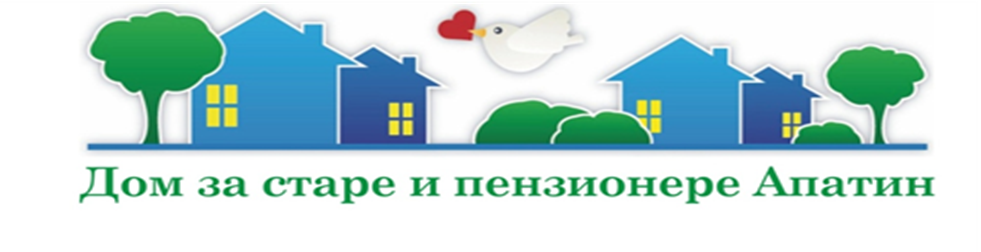 РЕПУБЛИКА СРБИЈА	АУТОНОМНА ПОКРАЈИНА ВОЈВОДИНА                                                      ДОМ ЗА СТАРЕ  И ПЕНЗИОНЕРЕ АПАТИН	Апатин ул. Београдска бр. 1  025/773355;025/773139apatindsp.ust@minrzs.gov.rsДана: 04.02.2020.Број:740/2020На основу члана 32. и 61. Закона о јавним набавкама („Сл. гласник РС” бр.124/2012 и 14/2015 и 68/2015), члана. 6. Правилника о обавезним елементима конкурсне документације у поступцима јавних набавки и начину доказивања испуњености услова („Сл. гласник РС” бр. 86/2015 .), Одлуке о покретању поступка јавне набавке број: 736/2020од дана  04.02.2020.год. од стране Комисија за јавне набавке, коју је образоваоНаручилац, Решењем број:737/2020, припремљена је:К О Н К У Р С Н А    Д О К У М Е Н Т А Ц И Ј АЗАЈАВНУ  НАБАВКУ ДОБАРА БРОЈ: 5/2020-КПО-КРЕВЕТИ СА ПРАТЕЋОМ ОПРЕМОМ ЗА СОБЕ КОРИСНИКАОТВОРЕНОМ ПОСТУПКУ(од стране 1 до стране 52)Опрема мора бити у свему према техничкој документацији и важећим прописима, стандардима као и упуствима НаручиоцаГарантни рок за испоручену опрему је минимум две године.Гарантни рок тече од дана записничког пријема опреме. Испоручилац опреме дужан је да за време трајања гарантног рока, отклони све недостатке на испорученој опреми, све у складу са захтевима предвиђеним овом конкурсном документацијом. Наручилац установаљава максималан  рок  за испоруку опреме од 30 календарских дана од дана закључења уговора.Наручилац је дужан да у понуди наведе рок испоруке који неможе бити дужи од од рока из става 1. ове подтачке.Апатин, ДОМ ЗА СТАРЕ И ПЕНЗИОНЕРЕ, Београдска 1, возилом Понуђача.. -Оригиналан каталог и узорци:Тражене карактеристике понуђач доказује оригиналним каталозима (оригинални каталог или флајер издат од стране произвођача) и узорцима (механичи кревет и кревет за купање). Сва добра потребно је да поседују следећу документацију:- Решење АЛИМС (Агенција за лекове и медицинска средства Србије) за све артикле који су медициннска средства.Конкурсна документација за предметну јавну набавку НЕ садржи техничку документацију и планове	Право на учешће у поступку предметне јавне набавке има понуђач који испуњава обавезне услове за учешће у поступку јавне набавке дефинисане чл. 75. Закона, а испуњеност обавезних услова за учешће у поступку предметне јавне набавке, понуђач доказује достављањем следећих доказа: Сваки понуђач из групе понуђача мора да испуни услове из члана 75. став 1. тач. 1) до 4) Закона о јавним набавкама, што доказује достављањем доказа из члана 77. овог закона, а додатне услове из члана 76. Закона о јавним набавкама испуњавају заједно.ПОНУЂАЧ				                          ______________________________                                      м.п.                                          (потпис овлашћеног лица Понуђача)	Сваки понуђач је дужан, да уз своју понуду, достави, на начин утврђен у  овојТачки, све доказе о испуњености  обавезних и додатних  услова, у супротном његова понуда ће бити одбијена у складу са чланом 106.Закона о јавним набавкам.	Свако лице уписано у јавни регистар понуђача – предузетника и правних лица, није дужно да приликом подношења понуде доказује испуњеност обавезних услова из тачака 1, 2 и 3 у обрасцу -Тачке 4. подтачке 4.1 Обавезни условииз члана  75. Закона и  докази о испуњености услова (члан  77.  став 1. и 3. Закона),ове конкурсне документације.	Понуђач није дужан да доставља доказе који су јавно доступни на интернет страницама Агенције за привредне регистре и Народне банке Србије, и то Извод из регистра Агенције за привредне регистре и Потврду о броју дана неликвидности  НБС, али мора да наведе интернет страницу на којој тражене податке Наручилац може сам да провери..	Наручилац неће одбити понуду као неприхватљиву, уколико не садржи доказ одређен конкурсном документацијом, ако понуђач наведе у понуди интернет страницу на којој су подаци који су тражени у оквиру услова јавно доступни. Уколико је доказ о испуњености услова електронски документ, понуђач доставља копију електронског документа у писаном облику, у складу са законом којим се уређује електронски документ. Ако се у држави у којој понуђач има седиште не издају тражени докази, понуђач може, уместо доказа, приложити своју писану изјаву, дату под кривичном и материјалном одговорношћу оверену пред судским или управним органом, јавним бележником или другим надлежним органом те државе. Ако понуђач има седиште у другој држави, наручилац може да провери да ли су документи којима понуђач доказује испуњеност тражених услова издате од стране надлежних органа те државе. 	Понуђач је дужан да без одлагања писмено обавести наручиоца о било којој промени у вези са испуњеношћу услова из поступка јавне набавке, која наступи до доношења одлуке и да је документује на прописани начин.	Докази о испуњености услова могу се достављати у неовереним копијама, а наручилац може пре доношења одлуке о додели уговора, захтевати од понуђача чија је понуда на основу извештаја комисије за јавну набавку оцењена као најповољнија, да достави на увид оригинал или оверену копију свих или појединих доказа. Ако понуђач у остављеном, примереном року ,који не може бити краћи од пет дана, не достави на увид оригинал или оверену копију тражених доказа, наручилац ће његову понуду одбити као неприхватљиву.5.1. ВРСТА КРИТЕРИЈУМА ЗА ДОДЕЛУ УГОВОРАИзбор најповољније понуде ће се извршити применом критеријума - НАЈНИЖА ПОНУЂЕНА ЦЕНАЕЛЕМЕНТИ КРИТЕРИЈУМА НА ОСНОВУ КОЈИХ ЋЕ СЕ ИЗВРШИТИ ДОДЕЛА УГОВОРА У СИТУАЦИЈИ КАДА ПОСТОЈЕ ДВЕ ИЛИ ВИШЕ ПОНУДА СА ИСТОМ ПОНУЂЕНОМ ЦЕНОМ  У ситуацији када постоје две или више понуда са истом најнижом ценом Наручилац ће уговор доделити оном понуђачу који је понудио краћи рок за испоруку предметних добара.П О Н У Д Аброј __________ од ____________ године  ЗА ЈАВНУ НАBАВКУ ДОБАРА БРОЈ:5/2020-КПОНа основу Позива за подношење понуде за јавну набавку БРОЈ:5/2020-КПО–Кревети са пратећом опремом за собе корисника,објављеног на Порталу јавних набавки и интернет страници Наручиоца дана 04.02.2020.године.НАПОМЕНА: Образац понуде понуђач мора да попуни, овери печатом и потписом, чиме потврђује да су тачни подаци који су  наведени. Уколико понуду подноси група понуђача образац понуде попуњава, потписује и оверава печатом члан групе понуђача који је у обрасцу споразума групе понуђача означен као носилац посла.			Уколико се подноси понуда са подизвођачем као обавезан прилог који представља саставни део Обрасца понуде, обавезно се доставља попуњен, потписан и печатом оверен Образац Подаци о подизвођачу. Уколико се подноси заједничка понуда као обавезан прилог који представља саставни део Обрасца понуде обавезно се доставља попуњен, потписан и печатом оверен Образац Подаци о понуђачу из групе понуђача.	Место и датум:                                                       ДАВАЛАЦ ПОНУДЕ:            ____________________                                                ____________________М.П.          Име и презиме – читко написано_____________________Својеручни потпис овлашћеног лицаНа основу Позива за подношење понуде за јавну набавку  ЗА ЈАВНУ НАBАВКУ ДОБАРА БРОЈ:5/2020-КПОобјављеног на Порталу јавних набавки и интернет страници Наручиоца www.domapatin.rs, изјављујем да понуду подносим са подизвођачем:	НАПОМЕНА: Образац се попуњава и подноси само ако се понуда подноси са подизвођачем. Уколико понуђач наступа са већим бројем подизвођача овај образац фотокопирати, попунити за сваког подизвођача и доставити уз понуду.            Место и датум:                                                                ПОНУЂАЧ:________________________                   _______________________М.П.    Име и презиме – читко написано______________________Својеручни потпис овлашћеног лицаНа основу Позива за подношење понуде ЗА ЈАВНУ НАBАВКУ ДОБАРА БРОЈ:5/2020-КПОобјављеног на Порталу јавних набавки и интернет страници Наручиоца www.domapatin.rs изјављујемо да понуду подносимо као група понуђача, односно подносимо заједничку понуду:	НАПОМЕНА: Образац попуњавају и подносе само они понуђачи који подносе заједничку понуду. У том случају образац копирати у довољном броју примерака, попунити и доставити за сваког понуђача који је учесник у заједничкој понуди.Образац попуњава и потписује понуђач – носилац посла, односно његово овлашћено лице. Место и датум:                                                                   ПОНУЂАЧ:________________________                       _______________________М.П.   Име и презиме – читко написано                                                                                           ______________________Својеручни потпис овлашћеног лицаНа основу члана 88. став 1. Закона о јавним набавкама („Сл. гласник РС“ бр. 124/2012, 14/2015 и 68/2015), а сходно члану 2. став 1. тачка 6. подтачка 3. Правилника о обавезним елементима конкурсне документације у поступцима јавних набавки и начину доказивања испуњености услова (”Службени гласник РС” бр. 86/2015), уз понуду прилажемСТРУКТУРУ ТРОШКОВА ПРИПРЕМАЊА ПОНУДЕза јавну набавку добара – медицинске опремеНАПОМЕНА: Понуђач може да у оквиру понуде достави укупан износ и структуру трошкова припремања понуде. Трошкове припреме и подношења понуде сноси искључиво понуђач и не може тражити од наручиоца накнаду трошкова сходно члану 88. став. 2. Закона о јавним набавкама („Сл. гласник РС“ бр. 124/2012, 14/2015 и 68/2015). Ако је поступак јавне набавке обустављен из разлога који су на страни наручиоца, наручилац је дужан да понуђачу надокнади трошкове израде узорка или модела, ако су израђени у складу са техничким спецификацијама наручиоца и трошкове прибављања средстава обезбеђења. Попуњавање, потписивање и оверавање овог обрасца сматраће се чином подношења Захтева за накнаду трошкова.Достављање овог обрасца није обавезно.           Место и датум                                         Подносилац захтева – овлашћено лице ________________________                                           _______________________                                                                                Име и презиме – читко написано                                                        М.П.                                                                                              ______________________                                                                             Својеручни потпис овлашћеног лицаНа основу члана 26. Закона о јавним набавкама („Сл. гласник РС“ бр. 124/2012, 14/2015 и 68/2015) и члана 16. Правилника о обавезним елементима конкурсне докумнетације у постуцима јавних набавки начину доказивања испуњености услова (”Службени гласник РС” бр. 86/2015), ПОНУЂАЧ _____________________________________  даје:ИЗЈАВУ О НЕЗАВИСНОЈ ПОНУДИи под пуном материјалном и кривичном одговорношћу потврђује да је понуду за јавну набавку   БРОЈ:5/2020-КПО – Кревети са пратећом опремом за собе корисника, по Позиву за подношење понуда објављеном на Порталу јавних набавки и интернет страници Наручиоца дана 04.02.2020. год., поднео независно, бездоговораса другим понуђачима или заинтересованим лицима.У супротном упознат сам да ће сходно члану 168. став 1. тачка 2) Закона о јавним набавкама („Сл. гласник РС“ бр. 124/2012, 14/2015 и 68/2015) уговор о јавној набавци бити ништаван.                           Место и датум:                                                    Давалац изјаве – овлашћено лице         ________________________                                 _______________________                                                                                   Име и презиме – читко написано                                                           М.П.                                                                                          ______________________                                                                               Својеручни потпис овлашћеног лицаНАПОМЕНА: Уколико понуду подноси група понуђача Изјава мора бити потписана од стране овлашћеног лица сваког понуђача из групе понуђача и оверена печатом.Образац копирати у довољном броју примерака	У складу са чланом 75. став 2  ЗЈН, ____________________________________                                                                                            (назив понуђача) ____________________________________________ даје:ИЗЈАВУ 	Под пуном материјалном и кривичном одговорношћу  потврђујем да сам  приликом састављања понуде поштовао важеће прописе о заштити на раду, запошљавању, условима рада и заштити животне срединекао и да немам забрану обављања делатности која је на снази у време подношења понудеза јавну набавкуБРОЈ:5/2020-КПО – Кревети са пратећом опремом за собе корисника. Место и датум:                                                    Давалац изјаве – овлашћено лице  ________________________                                   _______________________                                                                                  Име и презиме – читко написано                                                           М.П.                                                                                   ______________________                                                                             Својеручни потпис овлашћеног лицаНапомена:Уколико понуду подноси група понуђача, Изјава мора бити потписана од стране овлашћеног лица сваког понуђача из групе понуђача и оверена печатом, на који начин сваки понуђач из групе понуђача изјављује да испуњава обавезни услов из члана 75. став 2. ЗЈН. ОБРАЗАЦ СТРУКТУРА ЦЕНЕ СА УПУСТВОМ КАКО ДА СЕ ПОПУНИЗА ЈАВНУ НАБАВКУ БРОЈ:5/2020-КПОУПУТСТВО ЗА ПОПУЊАВАЊЕ ОБРАСЦА СТРУКТУРЕ ЦЕНЕ: Понуђач треба да попуни образац структуре цене на следећи начин:-	у колони 5 уписује се цена врсте добара из колоне 2 дата по јединици мере из колоне 3, без ПДВ-а-	у колони 6 уписује се  укупна цена врсте добара из колоне 2 на количину  из колоне 4 без ПДВ-а.-	у колони 7 уписује се цена  за врсте добара из колоне 2  са ПДВ-ом на јединичну цену из колоне 5-	у колони 8 уписује се укупна цена за врсте добара из колоне 2 са ПДВ-ом на укупну цену из колоне 6.ОБРАЗАЦ ПОТВРДЕ—РЕФЕРЕНТНЕ ЛИСТЕНа основу члана 77 став 2. тачка 2. алинеја 2) , а у вези члана 76. Закона о јавним набавкама (Сл. Гласник РС број 124/12, 14/15 и 68/15) наручилац издаје 	П О Т В Р Д УДа је  Понуђач ___________________________________________________за нас квалитетно и у року испоручио опрему ______________________________________________________________________________________________________________________________ вредности __________________________ динара без ПДВ-а, по основу уговора бр. _________ закљученог __________. године.Потврда се издаје на захтев извођача __________________________________________________ради учешћа у поступку доделе уговора о јавној набавци набавке испорука медицинске опремеу отвореном поступку ЈН и у друге сврхе се НЕ МОЖЕ користити.Да су подаци тачни својим потписом потврђује :м.п.			                                               законски заступник                                                                                                   ____________________Напомена:Обрасце потврде копирати и доставити за све наручиоце наведене у обрасцу РЛ.ОБРАЗАЦ РЛСПИСАК ИЗВЕДЕНИХ РАДОВА - РЕФЕРЕНТНА ЛИСТАУ СЛУЧАЈУ ВИШЕ РЕФЕРЕНЦИ ОБРАЗАЦ ТРЕБА КОПИРАТИ. Свака референтна набавка мора бити документована потврдом наручиоца на обрасцу потврда референтне листе.Место и датум 			      м.п.			    Понуђач_________________                                                                      _________________МОДЕЛ УГОВОРА понуђач мора да попуни, овери печатом и потпише, чиме потврђује да је сагласан са садржином модела уговора). Уколико понуду подноси група понуђача, уговор потписује члан групе понуђача који је у Споразуму чланова групе понуђача означен као носилац посла.УГОВОРО ЈАВНОЈ НАБАВЦИ ДОБАРА БРОЈ:5/2020-КПО,КРЕВЕТИ СА ПРАТЕЋОМ ОПРЕМОМ ЗА СОБЕ КОРИСНИКА Закључен дана__________________  у Апатину између:Дома за старе и пензионере Апатин, улица Београдска бр. 1, матични број:08063559, ПИБ:100964974(у даљем тексту: Наручилац)  кога заступа директорка Слађана Шушњар и _______________________________ из _____________________, улица _______________________________ бр. ________ , матични број : ____________________ пиб: ________________________(у даљем тексту : Продавац), кога заступа __________________________.АКО ЈЕ ДАТА ЗАЈЕДНИЧКА ПОНУДА 2.1  ______________________________ из _________________________,ул._______________________________бр.___матични  број ____________________ пиб: __________________ који заједнички наступа са :2.2 ____________________________ из _____________________ ул. __________________________ бр.________ матични број ______________________ пиб: _______________ (у даљем тексту :извођач), кога заступа _______________________________.2.3____________________________ из _____________________ ул. __________________________ бр.________ матични број ______________________ пиб: _______________ (у даљем тексту :извођач), кога заступа _______________________________.2.4____________________________ из _____________________ ул. __________________________ бр.________ матични број ______________________ пиб: _______________ (у даљем тексту :извођач), кога заступа _______________________________.1.Извођач гарантује да ће у понуђеном року испоручити сву опрему, а у случају да их не испоштује, сагласан је да надокнади Наручиоцу  сву претрпљену штету која услед тога настане.На основу закљученог Споразума______________________од _____________.године, ради учешћа у поступку Јавне набавке ДОБАРА БРОЈ:5/2020-КПО између 1._________________________________из__________________, ул ______________________________, бр.___,2._______________________________из_______________________, ул ___________________________________, бр.___,3. __________________________________ из_____________________________, ул __________________________, бр.___, 4. ._______________________________из______________________, ул ____________________________, бр.___,Споразумне стране су се сагласиле да у предметној јавној набавци наступа фирма __________________________________________из ____________________, ул_____________________, бр. _____; и буде носилац и гарант извршења посла.Споразумне стране су се сагласиле да заједнички пуномоћник групе понуђача буде директор ________________________из ___________________,ул_____________________бр.____-________ који је овлашћен да предузима све потребне правне радње у поступку предметне јавне набавке.Споразумне стране одговарају неограничено солидарно наручиоцу, за извршење преузетог посла.Споразум о заједничкој сарадњи бр.______________________је саставни део овог уговора.АКО ЈЕ ДАТА  ПОНУДА СА ПОДИЗВОЂАЧЕМ Извођач је део набавке која је предмет овог уговора - ______________________________________поверио подизвођачу ________________________________________________________________ ПИБ:_________________, матични број _______________________, а која чини _________________% од укупно уговорене вредности .Извођач је део набавке која је предмет овог уговора - ______________________________________поверио подизвођачу ________________________________________________________________ ПИB:_________________, матични број _______________________, а која чини ________________% од укупно уговорене вредности .Извођач је део набавке која је предмет овог уговора - ______________________________________поверио подизвођачу ________________________________________________________________ ПИB:_________________, матични број _______________________, а која чини __________________% од укупно уговорене вредности .За уредно извршавање набавке од стране подизвођача одговара Извођач као Да је сам извршио делове набавке повереНе подизвођачима из става 1. и 2. овог члана.Предмет уговораЧлан 1.Предмет уговора је набавка добара (у даљем тексту: опреме), -Кревета са пратећом опремом за собе корисника  у складу са понудом Добављача и техничке спецификације Наручиоца ,а по условима како следи:ЦЕНА						Члан 2.Уговорне стране прихватају појединачне цене за предметну опрему  као и  укупну цену   у износу од ___________________ динара без ПДВ-а, односно _______________ динара са ПДВ-ом, наведене у члану 1. овог Уговора.У уговореној цени су садржани сви пратећи трошкови које Добављач  има у реализацији предметне набавке .Уговорена појединачна цена је фиксна  и не може се мењати ни из каквих разлогаза време  трајања уговора.                 Сва претходна испитивања материјала, опреме и свега осталог што се користи на опреми, организује и врши Добављач, а цену истих  је  укалкулисао  у понуђене јединичне цене предметне опреме. НАЧИН ПЛАЋАЊА						Члан 3.Плаћање се врши на рачуна Добављача у складу са Уговором ,   у року од  _____ дана од дана преноса средстава, за предметну набавку, од стране ресорног министарства, на рачун Наручиоца.Плаћање се врши на основу рачуна Добављача који мора бити  регистрован у Централном регистру фактура код Управе за трезор и који је са инструкцијама за плаћање достављен у року од 3 (три) дана од дана регистровања.Добављач рачун може издати након потписивања  Записника о примопредаји предметне опреме Наручиоцу.РОК ИСПОРУКЕЧлан 4.Добављач се обавезује да ће  опрему из члана 1. овог уговора Наручиоцу  испоручити у року од ___________* календарских дана, рачунајући од дана закључивања овог Уговора.Члан 5.Рок за продужење испоруке може се продужити на захтев Добављача, у наведеним случајевима:у случају елементарних непогода и дејства више силе;у случају измене пројектно-техничке документације по налогу Наручиоца под условом да опис опреме битно одудара од опреме који су предмет овог уговора, а у складу са Законом о јавним набавкама;у случају прекида рада изазваног актом надлежног органа, за који није одговоран Добављач.	Захтев за продужење рока испоруке опреме који су предмет овог уговора, у писаној форми, Добављач подноси Наручиоцу у року од два дана од сазнања за околност. 	Уговорени рок је продужен када уговорне стране у форми Анекса овог Уговора о томе постигну писмени споразум.Ако Добављач падне у доцњу са испоруком, нема право на продужење уговореног рока због околности које су настале у време доцње.УТВРЂИВАЊЕ КВАЛИТЕТА И КОЛИЧИНЕЧлан 6.Квалитативну и квантитативну контролу опреме Наручилац  ће извршити након испоруке и монтирања предметне опреме.Пријем опреме Наручилац ће извршити комисијски о чему ће се сачинити записник о примопредаји.Добављач  је обавезан да:обезбеди присуство и учешће својих представника  у раду Комисије за пријем опреме у остављеном рокуотклони све недостатке по примедбама Комисије за пријем опреме у остављеном року.ФИНАНСИЈСКО ОБЕЗБЕЂЕЊЕЧлан 7.	Добављач се обавезује да ће, на дан потписивања Уговора, предати Наручиоцу:2 ( две) бланко соло менице, попуњене,  оверене печатом и потписане од стране лица овлашћеног за заступање, Менично овлашћење-писмо (образац МО из КД), потврду о  регистрацији меница, са серијским  бројем сваке менице, издате од стране надлежне банке и фотокопију картона депонованих потписа,   лица овлашћеног за потписивање меница, издат од стране пословне банке коју понуђач наводи у меничном овлашћењу –писму, као средства финансијског обезбеђења за добро извршење посла,   у висини од 10%, од вредности уговора, без ПДВ-а, што износи _______________ дин.Менично  овлашћење-писма, са меницама и другом траженом документацијом, из става 1.  овог члана,  чине саставни део овог Уговора.Члан 8.2 ( две) бланко соло менице, попуњено,  оверене печатом и потписане од стране лица овлашћеног за заступање, Менично овлашћење-писмо (образац МО1  из КД),  потврду о  регистрацији меница, са серијским  бројем сваке менице, издате од стране надлежне банке и фотокопијукартона депонованих, потписа  лица овлашћеног за потписивање меница, издат од стране пословне банке коју понуђач наводи у меничном овлашћењу –писму, као средства финансијског обезбеђења за отклањање грешака у гарантном року, (образац МО1 из КД), у висини од 5%, од вредности уговора без ПДВ-а, што износи _______________ дин. Менично  овлашћење-писма, са меницама и другом траженом документацијом, из става 1. овог члана,  чине саставни део овог Уговора.ГАРАНТНИ РОК И ГАРАНЦИЈА ИЗВРШЕЊАЧлан 9.	Гарантни рок за испоручену опрему је _____,   године. *попуњава Понуђач           Гарантни рок тече од дана записничког пријема испоруене опреме.             Гарантни рок за опрему Добављач  даје у складу са гаранцијом произвођача, којa се прилажe приликом примопредаје опреме.Добављач  је дужан  да за време трајања гарантног рока, отклони све недостатке на опреми који су настали због тога што се није придржавао својих обавеза у погледу квалитета  уграђених материјала и опреме.Члан 10.	Добављач  је дужан да у току гарантног рока на први писмени позив наручиоца или корисника у року од  5 дана отклони о свом трошку све недостатке који се односе на уговорени квалитет, испоручене  опреме а који нису настали неправилном употребом, као и сва оштећења проузрокована овим недостацима .	Ако Добављач не приступи извршењу своје обавезе из претходног става по пријему писменог позива наручиоца или корисника  и не изврши ту обавезу у утврђеном року   Наручиоц је овлашћен да за отклањање недостатка ангажује друго правно или физичко лице , на терет извођача , наплатом гаранције за отклањање недостатака у гарантном року.	Уколико гаранција за отклањање недостатака у гарантном року не покрива у потпуности трошкове настале поводом отклањања недостатака из става 1 овог члана , наручиоц има право да од добављача  тражи накнаду штете , до потпуног износа стварне штете.	За штету и не исправности који настану услед  деловања више силе Добављач  не сноси одговорност.Остале обавезе Наручиоца и ДобављачаЧлан 11.               Наручилац је дужан да обезбеди услове за несметани пријем и монтажу уговорене опреме.               Добављач је дужан да за време испоруке опреме , до примопредаје, благовремено предузима мере сигурности за заштиту објеката и радова, материјала, радника и суседних објеката-просторија.             Уколико Добављач не изврши своје обавезе из става 2. овог члана, а треће лице услед тога претрпи штету, дужан је да му исту надокнади.            Добављач  је обавезан да по испоруци опреме уклони сав отпадни материјал који је настао као последица извршења послаПримопредаја испоручене опремеЧлан 12.            Добављач  је у обавези да  писмено обавести Наручиоца о року испоруке , најкасније 5 дана пре испоруке .            Добављач  је у обавези да заједно са представником Наручиоца сачини преглед испоручене опреме и достави га Наручиоцу  .Члан 13.	Добављач  има право  и дужност да учествује у раду Комисије за пријем опреме и да поступи по свим захтевима те комисије .            У колико комисија  у свом извештају констатује примедбе,  Добављач  је у обавези да их отклони у року који предложи Комисија .	По добијању позитивног извештаја комисије за технички пријем , Наручилац и Добављач ће без одлагања, а најкасије у року од 3 дана приступити примопредаји и коначном обрачуну испоручене опреме. Комисију за примопредају и коначни обрачун формира Наручилац. Комисија је састављена од 2  члана Наручиоца и 1 овлашћеног представника Добављача.Уговорна казнаЧлан 14.Уколико Добављач не испоручи опрему у уговореном року,  касни до  10 дана дужан је да плати Наручиоцу уговорну казну у висини 2000 дин. за сваки дан кашњења, с тим што укупан износ казне не може бити већи од 5 % од укупне вредности уговорних радова.За кашњење   преко 10 дана Наручилац ће активирати меницу за добро извршење посла у складу са меничним овлашћењем-писмом. Наплату уговорне казне из става 1. овог члана Наручилац ће извршити, без претходног пристанка Добављача, одбијањем обрачунате казне од неисплаћене вредности опреме  по испостављеном рачуну Добављача             Ако је Наручилац због закашњења у испоруци опреме  претрпео штету која је већа од износа уговорне казне, може захтевати накнаду штете, односно поред уговорне казне и разлику до пуног износа претпљене штете.             Право на наплату уговорне казне не искључује право на наплату средстава обезбеђења којим се гарантује обезбеђење уговорних обавеза. Раскид уговораЧлан 15.Наручилац има право на једнострани раскид уговора у следећим случајевима:Ако Добављач не изврши испоруку опреме  у року дужем од  10 дана од дана уговореног рока;	Уговорне стране су сагласне да Наручилац,   може једнострано раскинути    овај  Уговор, са чиме је Добављач безусловно  сагласан, и  у  случају да ресорно министарство  не изврши, из било којих разлога,  трансфер средстава одобрених за реализацију ове набавке, на рачун Наручиоца.Члан 16.            Уговор се раскида писменом изјавом која се доставља другој уговорној страни са отказним роком од 15 дана , од дана достављања изјаве .           Изјава мора да садржи основ за раскид уговора .Члан 17.          Сву штету која настане раскидом уговора о испоруци опреме сноси она уговорна страна која је својим поступцима или разлозима довела до раскида уговора .Завршне одредбеЧлан 18.             Уговорне стране су сагласне да се на све међусобне односе, који нису дефинисани овим уговором, непосредно примењују одредбе Закона о облигационим односима..Члан 19.            За све евентуалне спорове за које уговорне стране не могу саме да се договоре, решиће  стварно и месно надлежни суд.Члан 20.            Уговор је сачињен у 6 (шест) истоветних примерака од којих Наручилац задржава 4 (четири) примерка, а  Продавац 2 ( два) примерка.    ЗА НАРУЧИОЦА 	                                                                    ЗА ИЗВОЂАЧА________________________                                                     ___________________________Образац МОНа основу Закона о меници и тачке 1. 2. и 6. Одлуке о облику, садржини и начину коришћења јединствених инструмената платног промета,И з д а ј е:МЕНИЧНО   ОВЛАШЋЕЊЕ- ПИСМОЗА КОРИСНИКА БЛАНКО СОЛО МЕНИЦЕПредајемо Вам 2 (две) потписане и оверене, бланко соло менице,  серијски  број:_______________ и  број:_______________,  као средство финансијског обезбеђења за добро извршење посла- уговорних обавеза, из Уговора о јавној набавци добараБРОЈ:5/2020-KПО, КРЕВЕТИ СА ПРАТЕЋОМ ОПРЕМОМ И СОБЕ КОРИСНИКА, закљученог   дана ________ 2020. године, и заведеног  код Наручиоца под бројем:___________,а код Добављача  под бројем:.__________,   у вредности од 10% , од  укупне  вредности   без ПДВ-а,    наведене у предметном Уговору што износи  ___________________ динара .ОВЛАШЋУЈЕМО: ДОМ ЗА СТАРЕ И ПЕНЗИОНЕРЕАПАТИН, Београдска 1, као Наручиоца, да предате менице може попунити до износа из тачке 1.овог овлашћења-писма,   и пустити на наплату, уколико Добављач  као Дужник, не изврши   своје  уговорне обавезе     према Наручиоцу , на начин утврђене предметним Уговором.Издате бланко соло менице  могу се се поднети на наплату у року доспећа, на начин и у случајевима утврђеним  предметним  Уговором, најкасније до истека рока од 30 (тридесет) дана , од   рока важења предметног Уговора, с тим да евентуални продужетак овог рока има за последицу и продужење рока важења меница и меничног овлашћења, за исти број дана за који  буде продужен   рок трајања предметног уговора. Овлашћујемо ДОМ ЗА СТАРЕ И ПЕНЗИОНЕРЕ АПАТИН, ул. Београдска бр.1, као Повериоца, да у складу са горе наведеним условом, изврши наплату доспелих хартија од вредности – бланко соло менице, безусловно и неопозиво, без протеста и трошкова, вансудски иницира наплату – издавањем налога за наплату на терет   текућег рачуна Добављача бр.__________________ који се води  код______________банке, као и свих   рачуна које  Добављач има и  код других  банака  које се налазе на територији Републике Србије, преносом истих на  текући  рачуна Наручиоца  број: 840-31218845-03.Овлашћујемо     пословне банке код којих имамо рачуне, да наплату – плаћање изврше на терет свих наших рачуна као и да налоге за наплату из тачке 3. овог овлашћења заведу у редослед чекања у случају да на нашим рачунима уопште нема средстава или нема довољно средстава, због поштовања приоритета у наплати са рачуна.Менице су важеће  и у случају да у току трајања реализације наведеног уговора дође до промена овлашћених за заступање правног лица, промена лица овлашћених за располагање средствима са рачуна Добављача, промена печата, статусних промена код Добављача, оснивања нових правних субјеката од стране Добављача и других    промена од значаја за правни промет.Добављач се одриче права на повлачење овог овлашћења, на стављање приговора на задужење и на сторнирање задужења по овом основу за наплату.Меница је потписана од стране овлашћеног лица за заступање Добављача_________________________________________ (унети име и презиме овлашћеног лица).Ово Менично писмо – овлашћење сачињено је у 2 (два) истоветна примерка, од којих 1 (један) примерак задржава Наручилац , а 1 (један) Добављача.Место:Дана:                                                           М. П._______________________________ (потпис овлашћеног лица Понуђача)НАПОМЕНА:Менично овлашћење, попуњено, оверено и  потписано од стране овлашћеног представника,  ДУЖНИ СУ ДА ДОСТАВЕ сви понуђачи уз своје понуде.Подаци о серијском броју менице се не попуњавају-Уколико понуђач не достави Менично овлашћење ( Образац МО),  уз понуду, његова  понуда ће бити одбијена као неприхватљива.Понуђач који буде изабран као Добављач  дужан је да, приликом потписивању Уговора о јавној набавци за предметна добра, Наручиоцу преда,  попуњено, са свим подацима,  оверено и потписано меничо овлашћење -писмо  (Образац МО), са :2 (две) бланко менице које морају бити оверене печатом и потписане од стране лица овлашћеног за заступање;потврду о  регистрацији меница, са серијским  бројем сваке менице, издате од стране надлежне банке.Фотокопију картона депонованих потписа лица овлашћених за потписивање менице, који је издат од стране пословне банке коју понуђач наводи у меничном овлашћењу –писмуОбразац МО1На основу Закона о меници и тачке 1. 2. и 6. Одлуке о облику, садржини и начину коришћења јединствених инструмената платног промета,И з д а ј е:МЕНИЧНО   ОВЛАШЋЕЊЕ- ПИСМОЗА КОРИСНИКА БЛАНКО СОЛО МЕНИЦЕПредајемо Вам 2 (две) потписане и оверене, бланко соло менице,  серијски  број:_______________ и  број:_______________,  као средство финансијског обезбеђења за отклањање грешака у гарантном рокупо Уговору о јавној набавци добараБРОЈ:5/2020-KПО, КРЕВЕТИ СА ПРАТЕЋОМ ОПРЕМОМ И СОБЕ КОРИСНИКА, закљученог   дана ________ 2020. године, и заведеног  код Наручиоца под бројем:___________,а код Добављача  под бројем:.__________,   у вредности од 5%, од  укупне    вредности   без ПДВ-а,    наведене у предметном Уговору, што износи ___________________ динара.ОВЛАШЋУЈЕМО: ДОМ ЗА СТАРЕ И ПЕНЗИОНЕРЕАПАТИН, Београдска 1, као Наручиоца, да предате менице може попунити до износа тачке 1. овог овлашћења-писма,   и пустити на наплату, уколико Добављач  као Дужник, не изврши   своје   обавезе према Наручиоцу из предметног Уговора везане за квалитет извршених радова и  рокова  за отклањањеутврђених грешака и уочених недостатака. Издате бланко соло менице  могу се се поднети на наплату у року доспећа, на начин и у случајевима утврђеним  предметним  Уговором, најкасније до истека рока од 30 (тридесет) дана , од   рока важења предметног Уговора, с тим да евентуални продужетак овог рока има за последицу и продужење рока важења меница и меничног овлашћења, за исти број дана за који  буде продужен   рок трајања предметног уговора. Овлашћујемо ДОМ ЗА СТАРЕ И ПЕНЗИОНЕРЕ АПАТИН, ул. Београдска бр.1, као Повериоца, да у складу са горе наведеним условом, изврши наплату доспелих хартија од вредности – бланко соло менице, безусловно и неопозиво, без протеста и трошкова, вансудски иницира наплату – издавањем налога за наплату на терет   текућег рачуна Добављача бр.__________________ који се води  код______________банке, као и свих   рачуна које  Добављач има и  код других  банака  које се налазе на територији Републике Србије, преносом истих на  текући  рачуна Наручиоца  број: 840-31218845-03.Овлашћујемо     пословне банке код којих имамо рачуне, да наплату – плаћање изврше на терет свих наших рачуна као и да налоге за наплату из тачке 3. овог овлашћења заведу у редослед чекања у случају да на нашим рачунима уопште нема средстава или нема довољно средстава, због поштовања приоритета у наплати са рачуна.Менице су важеће  и у случају да у току трајања реализације наведеног уговора дође до промена овлашћених за заступање правног лица, промена лица овлашћених за располагање средствима са рачуна Добављача, промена печата, статусних промена код Добављача, оснивања нових правних субјеката од стране Добављача и других    промена од значаја за правни промет.Добављач се одриче права на повлачење овог овлашћења, на стављање приговора на задужење и на сторнирање задужења по овом основу за наплату.Меница је потписана од стране овлашћеног лица за заступање Добављача_________________________________________ (унети име и презиме овлашћеног лица).Ово Менично писмо – овлашћење сачињено је у 2 (два) истоветна примерка, од којих 1 (један) примерак задржава Наручилац , а 1 (један) Добављача.Место:Дана:                                                           М. П.                                                                                    _______________________________                                                                                   (потпис овлашћеног лица Понуђача)НАПОМЕНА:Менично овлашћење, попуњено, оверено и  потписано од стране овлашћеног представника,  ДУЖНИ СУ ДА ДОСТАВЕ сви понуђачи уз своје понуде.Подаци о серијском броју менице се не попуњавају-Уколико понуђач не достави Менично овлашћење ( Образац МО1),  уз понуду, његова  понуда ће бити одбијена као неприхватљива.Понуђач који буде изабран као Добављач  дужан је да, приликом потписивању Уговора о јавној набавци за предметна добра, Наручиоцу преда,  попуњено, са свим подацима,  оверено и потписано меничо овлашћење -писмо  (Образац МО1), са :2 (две) бланко менице које морају бити оверене печатом и потписане од стране лица овлашћеног за заступање;потврду о  регистрацији меница, са серијским  бројем сваке менице, издате од стране надлежне банке.Фотокопију картона депонованих потписа лица овлашћених за потписивање менице, који је издат од стране пословне банке коју понуђач наводи у меничном овлашћењу –писмуПОДАЦИ О ЈЕЗИКУ НА КОЈЕМ ПОНУДА МОРА ДА BУДЕ САСТАВЉЕНАПонуда и документација која се односи на понуду мора бити састављена на српском језику и поступак отварања понуда се води на српском језику.  НАЧИН ПОДНОШЕЊА ПОНУДЕПонуда се сачињава тако што понуђач уписује тражене податке податке у обрасце који су саставни део Конкурсне документације.Понуда мора бити јасна, прецизна и недвосмислена.Понуда мора да садржи све елементе који су тражени у Позиву за подношење понуде, Конкурсној документацији односно у Упутству понуђачима како да сачине понуду, евентуално накандно објављеним изменама и допунама Конкурсне документације и додатним појашњењима.Понуда мора да садржи и све документе и доказе које је Наручилац тражио како би се утврдила испуњеност обавезних и додатних услова, оценила озбиљност и квалитет понуде, односно установила квалификованост понуђача.Уколико понуђачи подносе заједничку понуду, група понуђача може да се определи да обрасце дате у конкурсној документацији потписују и печатом оверавају сви понуђачи из групе понуђача или група понуђача може да одреди једног понуђача из групе који ће потписивати и печатом оверавати обрасце дате у конкурсној документацији, изузев Изјаве о независној понуди и Изјаве о поштовању обавеза из члана 75. став 2. Закона, које морају бити потписане и оверене печатом од стране сваког понуђача из групе понуђача. У случају да се понуђачи определе да један понуђач из групе потписује и печатом оверава обрасце дате у конкурсној документацији (изузев поменутих изјава), наведено треба дефинисати споразумом којим се понуђачи из групе међусобно и према наручиоцу обавезују на извршење јавне набавке, а који чини саставни део заједничке понуде сагласно чл. 81. Закона. Уколико је неопходно да понуђач исправи грешке које је направио приликом састављања понуде и попуњавања образаца из конкурсне документације, дужан је да поред такве исправке стави потпис особе или особа које су потписале образац понуде и печат понуђача.Сви обрасци морају бити читко попуњени, оверени печатом и потписани од стране овлашћеног лица понуђача (лице овлашћено за заступање). Уколико обрасце потписује лице које није уписано у регистар као лице овлашћено за заступање, потребно је уз понуду доставити овлашћење за потписивање.	Ако понуђач самостално подноси понуду овлашћено лице понуђача потписује и оверава печатом све обрасце.Ако понуђач подноси понуду са подизвођачем овлашђено лице понуђача потписује и оверава печатом све обрасце.Ако понуду подноси група понуђача – заједничка понуда овлашћено лице понуђача који је у споразуму групе понуђача означен као носилац посла, потписује и оверава печатом све обрасце.Све Изјаве дате под материјалном и кривичном одговорношћу попуњавају, потписују и оверавају сви чланови групе.Потребна документа сложити према редоследу из табеле Обавезна садржина понуде:ПОДНОШЕЊЕ ПОНУДЕ Пожељно је да сви документи поднети у понуди буду повезани у целину и запечаћени, тако да се не могу накнадно убацивати, одстрањивати или замењивати појединачни листови, односно прилози, а да се видно не оштете листови или печат.Понуде са припадајућом документацијом, подносе се у затвореној коверти или кутији, затворене на начин да сеприликом отварања кутије/пошиљке може са сигурношћу утврдитида се први пут отвара.Понуде се достављају лично или поштом на адресу: ДОМ ЗА СТАРЕ И ПЕНЗИОНЕРЕ АПАТИН, ул. Београдска бр. 1, 25260 Апатин са назнаком: „Понуда за ЈАВНУ НАБАВКУ  БРОЈ:5/2020-КПО – НЕ ОТВАРАТИ“Уколико понуђач понуду подноси путем поште мора да обезбеди да иста буде примљена од стране Наручиоца до назначеног датума и часа.На полеђини пошиљке навести назив и адресу понуђача, број телефона и име особе за контакт. У случају да понуду подноси група понуђача, на коверти или кутији је потребно назначити да се ради о групи понуђача и навести називе и адресу свих учесника у заједничкој понуди.Понуда се сматра благовременом уколико је примљена од стране Наручиоца до датума и часа назначеног у Позиву за подношење понуда.Неблаговременом ће се сматрати понуда која није примљена од стране Наручиоца до назначеног датума и часа. Неблаговремене понуде неће бити разматране и неотворене ће се вратити понуђачу. Обрасци из конкурсне документације се могу потписивати својеручно или оверити факсимилом.Уколико обрасце потписује лице које није уписано у регистар привредних субјеката као лице овлашћено за заступање, потребно је уз понуду доставити овлашћење за потписивање.ОТВАРАЊЕ ПОНУДА	Јавно отварање понуда обавиће се у просторијама Дома за старе и пензионере Апатин последњег дана рока за подношење понуда назначеног у Позиву за подношење понуда и евентуалним обавештењима о продужењу рока за подношење понуда, обављеним на Порталу јавних набавки, www.portal.ujn.gov.rs  и интернет страници Наручиоцаwww.domapatin.rsПонуде ће се отварати редоследом којим су примљене/заведене од стране Наручиоца.Представници понуђача могу учествовати у поступку отварања понуда уз прилагање писменог овлашћења за лице које ће присуствовати отварању понуда, а које се предаје Комисији пре отварања понуда. Уколико представник понуђача нема писмено овлашћење за учешће у поступку, исти ће имати статус опште јавности.ПАРТИЈЕ: Ова набавка није обликована по партијама.4.    ПОНУДА СА ВАРИЈАНТАМА: Подношење понуде са варијантама није дозвољено.	5.НАЧИН ИЗМЕНЕ, ДОПУНЕ И ОПОЗИВА ПОНУДЕ  (члана 87. став 6 ЗЈН)У року за подношење понуде понуђач може да измени, допуни или опозове своју понуду на исти начин на који је поднео и саму понуду - непосредно или путем поште у затвореној коверти или кутији.Измене и допуне понуде се врше на тај начин што понуђач подноси наручиоцу измењене и/или допуњене документе, обрасце или друге делове понуде, уз пратећи допис, потписан и печатиран од стране овлашћеног лица понуђача у коме су измене и/или допуне образложене. Понуђач је дужан да јасно назначи  који део понуде мења односно који документ накнадно доставља.Опозив понуде понуђач врши тако што наручиоцу подноси непосредно или путем поште, у затвореној коверти, документ у коме јасно наводи да опозива поднету понуду, а који је потписан и печатиран од стране овлашћеног лица понуђача.Измену, допуну или опозив понуде треба доставити на адресу:ДОМ ЗА СТАРЕ И ПЕНЗИОНЕРЕ АПАТИН, ул. Београдска бр. 1, 25260 Апатин,  са назнаком:„Измена / Допуна / Опозив / Измена и допуна - понуде за јавну набавку добара БРОЈ:2/2020-KPO-НЕ ОТВАРАТИ”У супротном понуда се неотворена враћа  понуђачу.На полеђини коверте или на кутији навести назив и адресу понуђача. У случају да понуду подноси група понуђача, на коверти је потребно назначити да се ради о групи понуђача и навести називе и адресу свих учесника у заједничкој понуди.По истеку рока за подношење понуда понуђач не може да повуче, нити да мења, нити да допуњује своју понуду.Ниједна понуда не може бити мењана нити повучена у периоду између истека рока за подношење понуде и истека рока важења понуде. Повлачење у том периоду има за последицу наплату средства обезбеђења понуде.Уколико се измена понуде односи на понуђену цену, цена мора бити изражена у динарском износу, а не у процентима.6.НАЧИН ПОДНОШЕЊА ПОНУДЕПонуђач може да поднесе само једну понуду.Понуђач који је самостално поднео понуду не може истовремено да учествује у заједничкој понуди или као подизвођач, нити исто лице може учествовати у више заједничких понуда.У Обрасцу понуде понуђач наводи на који начин подноси понуду, односно да ли понуду подноси самостално, или као заједничку понуду групе понуђача, или подноси понуду са подизвођачем.Наручилац ће одбити све понуде које су поднете супротно забрани из претходног става ове подтачке (члан 87. став 4.).7.    ПОНУДА СА ПОДИЗВОЂАЧЕМУколико понуђач подноси понуду са подизвођачем дужан је да у Обрасцу понуде (поглавље 6.) наведе да понуду подноси са подизвођачем, проценат укупне вредности набавке који ће поверити подизвођачу, а који не може бити већи од 50%, као и део предмета набавке који ће извршити преко подизвођача. Уколико уговор о јавној набавци буде закључен између наручиоца и понуђача који подноси понуду са подизвођачем, тај подизвођач ће бити наведен и у уговору о јавној набавци. Понуђач је дужан да за подизвођаче достави доказе о испуњености услова који су наведени у поглављу 4. конкурсне документације, у складу са Упутством како се доказује испуњеност услова.Понуђач у потпуности одговара наручиоцу за извршење обавеза из поступка јавне набавке, , без обзира на број подизвођача. Понуђач је дужан да наручиоцу, на његов захтев, омогући приступ код подизвођача, ради утврђивања испуњености тражених услова.8.	ЗАЈЕДНИЧКА ПОНУДАПонуду може поднети група понуђача.Уколико понуду подноси група понуђача, саставни део заједничке понуде мора бити споразум којим се понуђачи из групе међусобно и према наручиоцу обавезују на извршење јавне набавке, а који обавезно садржи податке о: •	члану групе који ће бити носилац посла, односно који ће поднети понуду и који ће заступати групу понуђача пред наручиоцем, •	опису послова сваког од понуђача из групе понуђача за извршење уговораГрупа понуђача је дужна да достави све доказе о испуњености услова који су наведени у поглављу 4. конкурсне документације, у складу са Упутством како се доказује испуњеност услова.Понуђачи из групе понуђача одговарају неограничено солидарно према наручиоцу. Задруга може поднети понуду самостално, у своје име, а за рачун задругара или заједничку понуду у име задругара.Ако задруга подноси понуду у своје име за обавезе из поступка јавне набавке и уговора одговара задруга и задругари у складу са законом.Ако задруга подноси заједничку понуду у име задругара за обавезе из поступка јавне набавке и уговора неограничено солидарно одговарају задругари.Све Изјаве дате под материјалном и кривичном одговорношћу попуњавају, потписују и оверавају сви чланови групе.Уколико понуду подноси група понуђача, ОП образац лица овлашћеног за заступање доставити за сваког члана групе понуђача.НАЧИН И УСЛОВИ ПЛАЋАЊА, ГАРАНТНИ РОК, КАО И ДРУГЕ ОКОЛНОСТИ ОД КОЈИХ ЗАВИСИ ПРИХВАТЉИВОСТ  ПОНУДЕНачин и услови  плаћања:  Плаћање се врши вирмански на рачун Добављача,    по пријема рачуна након потписаног Записнику о примопредаји  и рачуна који је регистрован у Централном регистру фактура код Управе за трезор и који је са инструкцијама за плаћање достављен у року од 3 (три) дана од дана регистровања Плаћање се врши у  року од најмање 10 а најдуже 45 дана  од дана преноса средстава, за предметну набавку, од стране ресорног министарства, на рачун Наручиоца.Гарантни рок:за испоручену опрему је минимум две године. Гарантни рок тече од дана записничког пријема опремеРок испоруке: Предметна добра морају бири испоручена Наручиоцу најкасније у   рок од 30 календарских дана   рачунајући  од дана закључивања уговора).Понуђач  је дужан да у понуди наведе рок испоруке и гарантни рок.  Рок важења понуде:Рок важења понуде не може бити краћи од 60 дана од дана отварања понуда.У случају истека рока важења понуде, наручилац је дужан да у писаном облику затражи од понуђача продужење рока важења понуде.Понуђач који прихвати захтев за продужење рока важења понуде на може мењати понуду.10.   ВАЛУТА И НАЧИН НА КОЈИ МОРА ДА BУДЕ НАВЕДЕНА И ИЗРАЖЕНА ЦЕНА У ПОНУДИВалута: Вредности се у поступку јавне набавке исказују у динарима.Цена мора бити исказана у динарима, са и без пореза на додату вредност,у складу са  законима и подзаконским актима којима је регулисана ова материја, укључујући, с тим да ће се за оцену понуде узимати у обзир цена без пореза на додату вредност.Рок плаћања не може бити дужи од 45 (четрдесетипет) дана. Ако је у понуди исказана неуобичајено ниска цена, наручилац ће поступити у складу са чланом 92. Закона.Ако понуђена цена укључује увозну царину и друге дажбине, понуђач је дужан да тај део одвојено искаже у динарима. У случају да понуђач даје попуст, исти мора бити садржан у укупној цени.Попусти који нису исказани у укупној цени неће се узимати у обзир.Цена је фиксна и не може се мењати, под условима утврђеним у моделу Уговора (Образац Уговора).У току оцењивања понуде, Комисија ће вршити и контролу рачунарских операција понуђача, а као меродавну, узимати јединичну цену.У случају да у поднетој понуди није назначено да ли је понуђена цена са или без ПДВ, сматраће се да је иста дата без ПДВ.Ако је у понуди исказана неуобичајено ниска цена, Наручилац ће поступити у складу са чланом 92. Закона о јавним набавкама („Сл. гласник РС“ бр. 124/2012, 14/2015 и 68/2015) односно тражиће образложење свих њених саставних делова које сматра меродавним.	11.	ПОДАЦИ О ВРСТИ, САДРЖИНИ, НАЧИНУ ПОДНОШЕЊА, ВИСИНИ И РОКОВИМА ОBЕЗBЕЂЕЊА ИСПУЊЕЊА ОBАВЕЗА ПОНУЂАЧАВРСТА ФИНАНСИЈСКОГ ОБЕЗБЕЂЕЊА:Понуђач је дужан да уз понуду достави:Попуњено(непопуњава податке о  серијском броју  меница), потписано и оверено Меничним овлашћење-писмо,за добро извршење Уговорних обавеза , (Образац МО који је саставни део КД) у висини од 10%, укупне  вредности из понуде понуђача, без ПДВ-а Уколико понуђач не достави,  тражено менично овлашћење као средство финансијског обезбеђења,на начин наведен у ставу један ове тачке, уз своју понуду,  његова понуда ће бити одбијена као неприхватљива.Понуђач који буде изабран као Добављач  дужан је да ,приликом потписивању Уговора о јавној набавци за предметна добра, Наручиоцу преда,  попуњено, са свим подацима,  оверено и потписано меничо овлашћење -писмо  (Образац МО), са :2 (две) бланко менице које морају бити оверене печатом и потписане од стране лица овлашћеног за заступање;потврду о  регистрацији меница, са серијским  бројем сваке менице, издате од стране надлежне банке;Фотокопију картона депонованих потписа лица овлашћених за потписивање менице, који је издат од стране пословне банке коју понуђач наводи у меничном овлашћењу –писмуСредства финансијског обезбеђења Наручилац ће  активирати  а неактивирана вратити Добављачу на начин утврђен у меничном овћашћењу-писму и закљученом уговору за предметну јавну набавку.Попуњено(непопуњава податке о  серијском броју  меница), потписано и оверено Меничним овлашћење-писмо,за отклањање грешака у гарантном року, (Образац МО1 који је саставни део КД) у висини од 5%, укупне  вредности из понуде понуђача, без ПДВ-а .Уколико понуђач не достави,  тражено менично овлашћење као средство финансијског обезбеђења,на начин наведен у ставу један ове тачке, уз своју понуду,  његова понуда ће бити одбијена као неприхватљива.Понуђач који буде изабран као Добављач  дужан је да ,приликом примопредаје радова  Наручиоцу преда,  попуњено, са свим подацима,  оверено и потписано меничо овлашћење -писмо  (Образац МО1), са :2 (две) бланко менице које морају бити оверене печатом и потписане од стране лица овлашћеног за заступање;потврду о  регистрацији меница, са серијским  бројем сваке менице, издате од стране надлежне банке;Фотокопију картона депонованих потписа лица овлашћених за потписивање менице, који је издат од стране пословне банке коју понуђач наводи у меничном овлашћењу –писму12.  ДОДАТНЕ ИНФОРМАЦИЈЕ ИЛИ ПОЈАШЊЕЊА У ВЕЗИ СА ПРИПРЕМАЊЕМ ПОНУДЕЗаинтересовано лице може, у писаном облику тражити од Наручиоца додатне информације или појашњења у вези са припремањем понуде, најкасније пет дана пре истека рока за подношење понуде.Захтев за додатне информације, са обавезном назнаком „Питања за Комисију за јавнунабавку добара број: 5/2020-КПО“може се упутити наручиоцу:•  писаним путем, односно путем поште на адресу наручиоца Дом за старе и пензионере Апатин, Београдска бр. 1 , 25260 Апатин•  путем електронске поште, на адресу:jelena90889@gmail.comНаручилац ће у року од три дана од дана пријема захтева за додатним информацијама или појашњењима у вези са припремањем понуде, одговор објавити на Порталу јавних набавки и на својој интернет страници.Комуникација у поступку јавне набавке вршиће се на начин одређен чланом 20. Закона о јавним набавкама („Службени гласник РС“, бр. 124/12, 14/2015 и 68/2015).Тражење додатних информација или појашњења телефоном није дозвољено.13. ДОДАТНА ОBЈАШЊЕЊА ОД ПОНУЂАЧА ПОСЛЕ ОТВАРАЊА ПОНУДА И КОНТРОЛА КОД ПОНУЂАЧА ОДНОСНО ЊЕГОВОГ ПОДИЗВОЂАЧАНаручилац може приликом стручне оцене понуда да захтева од понуђача додатна објашњења која ће му помоћи при прегледу понуде. Наручилац може да врши и контролу (увид) код понуђача односно његовог подизвођача.Уколико Наручилац оцени да су потребна додатна објашњења или је потребно изршити контролу (увид) код понуђача, односно његовог подизвођача, Наручилац је понуђачу оставити примерен рок да поступи по позиву односно омогући Наручиоцу контролу (увид) код понуђача као и код његовог подизвођача.Наручилац може, уз сагласност понуђача, да изврши исправке рачунских грешака уочених приликом разматрања понуде по окончаном поступку отврања понуда. У случају разлике између јединичне и укупне цене, меродавна је јединична цена. Ако се понуђач не сагласи са исправком рачунских грешака, наручилац ће његову понуду одбити као неприхватљиву.Наручилац не може да захтева, дозволи или понуди промену елемената понуде који су од значаја за примену критеријума за доделу уговора, односно промену којом би се понуда која је неодговарајућа или неприхватљива учинила одговарајућом, односно прихватљивом, осим ако другачије не произилази из природе поступка јавне набавке.14.  КОРИШЋЕЊЕ ПАТЕНТА И ОДГОВОРНОСТ ЗА ПОВРЕДУ ЗАШТИЋЕНИХ ПРАВА ИНТЕЛЕКТУАЛНЕ СВОЈИНЕ ТРЕЋИХ ЛИЦАНакнаду за коришћење патената, као и одговорност за повреду заштићених права интелектуалне својине трећих лица сноси понуђач.15.  НАЧИН И РОК ЗА ПОДНОШЕЊЕ ЗАХТЕВА ЗА ЗАШТИТУ ПРАВА ПОНУЂАЧАПоступак заштите права понуђача регулисан је одредбама чл. 138. - 167. Закона.Захтев за заштиту права може да поднесе понуђач, односно заинтересовано лице, који има интерес за доделу оквирног споразума у конкретном поступку јавне набавке и који је претрпео или би могао да претрпи штету због поступања наручиоца противно одредбама Закона. Захтев за заштиту права подноси се наручиоцу, а копија се истовремено доставља Републичкој комисији. Захтев за заштиту права се подноси наручиоцу непосредно, поштом на адресу:Дом за старе и пензионере Апатин, Београдска бр. 1 , 25260 Апатинпрепоручено са повратницом, на е-маил: apatindsp.ust@minrzs.gov.rsа може се поднети у току целог поступка јавне набавке, против сваке радње наручиоца, уз уплату прописане таксе.Наручилац објављује обавештење о поднетом захтеву за заштиту права на Порталу јавних набавки и на својој интернет страници најкасније у року од два дана од пријема захтева за заштиту права.Захтев за заштиту права којим се оспорава врста поступка, садржина позива за подношење понуда или конкурсне документације сматраће се благовременим ако је примљен од стране наручиоца најкасније 7 (седам) дана пре истека рока за подношење понуда, без обзира на начин достављања и уколико је подносилац захтева у складу са члана 63. став 2. Закона указао наручиоцу на евентуалне недостатке и неправилности, а наручилац исте није отклонио. Захтев за заштиту права којим се оспоравају радње које наручилац предузме пре истека рока за подношење понуда, а након истека рока из члана 149. став 3. Закона, сматраће се благовременим уколико је поднет најкасније до истека рока за подношење понуда.После доношења одлуке о закључењу уговора или одлуке о обустави поступка, рок за подношење захтева за заштиту права је 10 (десет) дана од дана објављивања одлуке на Порталу јавних набавки.Захтевом за заштиту права не могу се оспоравати радње наручиоца предузете у поступку јавне набавке, ако су подносиоцу захтева били или могли бити познати разлози за његово подношење пре истека рока за подношење захтева, а подносилац захтева га није поднео пре истека тог рока.Захтев за заштиту права мора да садржи:1) назив и адресу подносиоца захтева и лице за контакт;2) назив и адресу наручиоца;3) податке о јавној набавци која је предмет захтева, односно о одлуци наручиоца;4) повреде прописа којима се уређује поступак јавне набавке;5) чињенице и доказе којима се повреде доказују;6) потврду о уплати таксе из члана 156. Закона;7) потпис подносиоца.Подносилац захтева за заштиту права је дужан да приликом подношења захтева на одређени рачун буџета Републике Србије уплати таксу у износу од 120.000 динара, као и да поступи у свему сагласно Упутству о уплати републичке административне таксе који се налази на сајту Републичке комисије за заштиту права у поступцима јавних набавки.УПУТСТВО О УПЛАТИ ТАКСЕ ЗА ПОДНОШЕЊЕ ЗАХТЕВА ЗА ЗАШТИТУ ПРАВА	Као доказ о уплати таксе прихватиће се:	1. Потврда о извршеној уплати таксе из члана 156. Закона која садржи следеће елементе: (1) да буде издата од стране банке и да садржи печат банке; (2) да представља доказ о извршеној уплати таксе, што значи да потврда мора да садржи податак да је налог за уплату таксе, односно налог за пренос средстава реализован, као и датум извршења налога; (3) износ таксе из члана 156. Закона чија се уплата врши 120.000 динара; (4) број рачуна: 840-30678845-06; (5) шифру плаћања: 153 или 253; (6) позив на број: подаци о броју или ознаци јавне набавке поводом које се подноси захтев за заштиту права; (7) сврха: ЗЗП; назив Наручиоца; број или ознака јавне набавке поводом које се подноси захтев за заштиту права; (8) корисник: буџет Републике Србије; (9) назив уплатиоца, односно назив подносиоца захтева за заштиту права за којег је извршена уплата таксе; (10) потпис овлашћеног лица банке.	2. Налог за уплату, први примерак, оверен потписом овлашћеног лица и печатом банке или поште, који садржи и све друге елементе из потврде о извршеној уплати таксе наведене под тачком 1. 	3. Потврда издата од стране Републике Србије, Министарства финансија, Управе за трезор, потписана и оверена печатом, која садржи све елементе из потврде о извршеној уплати таксе из тачке 1, осим оних наведених под (1) и (10), за подносиоце захтева за заштиту права који имају отворен рачун у оквиру припадајућег консолидованог рачуна трезора, а који се води у Управи за трезор (корисници буџетских средстава, корисници средстава организација за обавезно социјално осигурање и други корисници јавних средстава); 	4. Потврда издата од стране Народне банке Србије, која садржи све елементе из потврде о извршеној уплати таксе из тачке 1, за подносиоце захтева за заштиту права (банке и други субјекти) који имају отворен рачун код Народне банке Србије у складу са законом и другим прописом.16.  ОБУСТАВА ПОСТУПКА ЈАВНЕ НАБАВКЕНаручилац доноси одлуку о обустави поступка јавне набавке уколико нису испуњени услови за доделу уговора из члана 107. Законом о јавним набавкама. Наручилац може да обустави поступак јавне набавке из објективних и доказивих разлога, који се нису могли предвидети у време покретања поступка и који онемогућавају да се започети поступак оконча или услед којих је престала потреба наручиоца за предметном набавком због чега се неће понављати у току исте буџетске године, односно наредних шест месеци.17.  ОБАВЕЗА ИЗ ЧЛАНА  77. ЗАКОНА О ЈАВНИМ НАБАВКАМАПонуђач је дужан да у складу са одредбом члана 77. Закона о јавним набавкама (''Службени гласник РС'', бр. 124/12, 14/2015 и 68/2015), без одлагања писмено обавести Наручиоца о било којој промени у вези са испуњеношћу услова из поступка јавне набавке, која наступи до доношења одлуке, односно закључења уговора, односно током важења уговора о јавној набавци и да је документује на прописани начин.18. РОК У КОЈЕМ ЋЕ УГОВОР БИТИ ЗАКЉУЧЕННаручилац је дужан да уговор достави понуђачу којем је уговор додељен у року од осам дана од дана протека рока за подношење захтева за заштиту права.Након што наручилац понуђачу достави потписани уговор, понуђач је дужан да у року од три дана наручиоцу достави потписан уговор са припадајућим прилозима.Наручилац ће потврду о пријему понуде издати само понуђачима који понуду доставе непосредно – директно на наведену адресу Наручиоца у позиву за достављање понуде.Потврда о пријему понуде неће се издавати понуђачима који понуду доставе поштом или преко курирских служби.На основу члана 102. Закона о јавним набавкама  (''Службени гласник Републике Србије'', број 124/2012, 14/2015и 68/2015),   издаје  се:ПОТВРДА     О    ПРИЈЕМУ     ПОНУДЕЗа учешеће у отвореном поступку јавне набавке добара број: 5/2020-КПО, КРЕВЕТИ СА ПРАТЕЋОМ ОПРЕМОМ ЗА СОБЕ КОРИСНИКА Овом  потврдом  Наручилац, ДОМ ЗА СТАРЕ И ПЕНЗИОНЕРЕ АПАТИН  потврђује да је дана _____._____.2020. године, од стране __________________________________ (име и презиме), као овлашћеног представника Понуђача __________________________________________________________________ из ________________________ ул. ______________________________________ бр._____, предата  П О Н У Д А  зајавне набавке добара број: 5/2020-КПО,код Наручиоца евидентирана и заведена под бр.____________ од _____._____.2020. године, време пријема ________ часова.   За Наручиоца:                                                                   ____________________Чланови Комисије за јавну набавку:Јелена Радаковић, председавајућа Комисије с.рМиланка Ћулум , члан с.рСлавица Цвијић,  члан, с.рКРАЈЊИ РОК ЗА ДОСТАВЉАЊЕ ПОНУДА: 06.03.2020. год. до 10.00 часоваЈАВНО ОТВАРАЊЕ ПОНУДА : 06.03.2020. год. у 11.00 часоваСАДРЖАЈ:1.Општи подаци о  јавној набавци32.Врста, техничкекарактеристике (спецификације), квалитет, количина и опис  добара, начин спровођења контроле и обезбеђивања гаранције квалитета, рок извршења , место извршења или испоруке добара, евентуалне додатне услуге и сл43.Техничка документација и планови74.Услови за учешће у поступку јавне набавке из члана 75. И   76. Закона и упутство како се  доказује испуњеност услова75.Критеријуми за доделу уговора136.Обрасци који чине саставни део понуде14Образац Понуде Образац Понуде 14Образац трошкова  припреме понудаОбразац трошкова  припреме понуда19Образац изјаве о независној понудиОбразац изјаве о независној понуди20Образац изјаве о поштовању обавеза које произлазе из важећих прописа о заштити на раду, запошљавању и условима рада, заштити животне средине, као и да понуђач нема забрану обављања делатности која је на снази у време подношења понудеОбразац изјаве о поштовању обавеза које произлазе из важећих прописа о заштити на раду, запошљавању и условима рада, заштити животне средине, као и да понуђач нема забрану обављања делатности која је на снази у време подношења понуде21Образац структуре понуђене цене,са упуством како да се попуниОбразац структуре понуђене цене,са упуством како да се попуни227. Образац потврде референтне листе268.Модел уговора28Образац  меничног овлашћења-писма МООбразац  меничног овлашћења-писма МО35Образац  меничног овлашћења-писма МО1Образац  меничног овлашћења-писма МО13810.Упутство понуђачима како да сачине понуду41Образац  ПОТВРДА О ПРИЈЕМУ ПОНУДЕ50ОПШТИ ПОДАЦИ О ЈАВНОЈ НАБАВЦИОПШТИ ПОДАЦИ О НАРУЧИОЦУ ОПШТИ ПОДАЦИ О НАРУЧИОЦУ ОПШТИ ПОДАЦИ О НАРУЧИОЦУ НАРУЧИЛАЦ:ДОМ ЗА СТАРЕ И ПЕНЗИОНЕРЕ АПАТИНДОМ ЗА СТАРЕ И ПЕНЗИОНЕРЕ АПАТИНДОМ ЗА СТАРЕ И ПЕНЗИОНЕРЕ АПАТИНАДРЕСА:АПАТИН, Београдска 1АПАТИН, Београдска 1АПАТИН, Београдска 1Радно време:од понедељка до петка,  од 07.00 до 15.00 часоваод понедељка до петка,  од 07.00 до 15.00 часоваод понедељка до петка,  од 07.00 до 15.00 часоваИНТЕРНЕТ  страница:ИНТЕРНЕТ  страница:www.domapatin.rswww.domapatin.rsКонтакт  особа: Контакт  особа: Јелена Радаковић, тел. 062773203Јелена Радаковић, тел. 062773203ВРСТА ПОСТУПКА Предметна јавна набавка се спроводи у отвореном поступку јавне набавке, велике вредности у складу са Законом и подзаконским актима којима се уређују јавне набавке, у циљу закључивања уговора о предмету јавне набавке.ПРЕДМЕТ ЈАВНЕ НАБАВКЕПредмет набавке су:  Кревети   са пратећом опремом за собе корисника Назив и ознака из ОРН: 33100000 медицинска опремаОПИС СВАКЕ ПАРТИЈЕ, ако је предмет јавне набавке обликован по партијама     Предметна јавна набавке НИЈЕ обликована по партијама.ПОСТУПАК СЕ СПРОВОДИ РАДИ ЗАКЉУЧИВАЊА УГОВОРА     Поступак се спроводи ради закључивања уговора о јавној набавци ВРСТА, ТЕХНИЧКЕ КАРАКТЕРИСТИКЕ, (спецификације), квалитет, количина и опис добара начин спровођења контроле и обезбеђивања гаранције квалитета, рок извршења, место извршења или испоруке добара, евентуалне додатне услуге и сл.2.2. НАЧИН СПРОВОЂЕЊА КОНТРОЛЕ И ОБЕЗБЕЂИВАЊЕ ГАРАНЦИЈЕ            КВАЛИТЕТА2.3.  РОК ИСПОРУКЕ 2.4. МЕСТО ИСПОРУКЕ2.5.  Техничка спецификације  опремеРЕД. БР.ОПИС ДОБРА ЈЕД. МЕРЕКОЛИЧИНА1.Кревет  - механички, Укупне димензије: 210±2cм x 98±2cм cм x 50±2cм cмРaм крeвeтa изрaђeн oд чeликa и прeсвучeн eлeктрoстaтскoм бojoм oтпoрнoм нa дeзинфeкциoнa срeдствa и срeдствa зa прaњeПлатформа за душек из 2 сегмента,перфорирана, израђена од метала, прeсвучeна eлeктрoстaтскoм бojoм oтпoрнoм нa дeзинфeкциoнa срeдствa и срeдствa зa прaњeБочне странице кревета израђене од алуминијума.Бочне странице морају бити лаке за манипулисање (обориве на дугме до нивоа платформе кревета).Бoчни oдбojници пoстaвљeни нa 4 ивицe крeвeтaСтраница узглавља израђена од високо квалитетне АБС тврде пластике, скидива.Страница ножног дела израђена од високо квалитетне АБС тврде пластике, скидива са носачем идентификационе листе корисника.Кревет опремљен сталком за инфузију.                                                                                 Toчкoви крeвeтa TENTE Integral (или сличног квалитета и одлика) прeчникa 125 mm, aнтистaтички са кочницом у боји кревета Подизање узглавља помоћу клипа.Максимално оптерећење минимум 180кгком802.Ноћни ормарић:- Ноћни ормарић комплетно је израђен од челичног лима завршно заштићеног ЕПОXY прахом- Горња плоча израђена је од полистирола и има руб висине 15мм који омогућава отицање течности услед евентуалног просипања- Врата и маска фиоке израђена је од универа обложеног полистиролом дебљине 3мм са предње и бочне стране- У доњем делу налази се преграда од челичног лима која ствара два поља. - Крила врата и фиоке не поседују ручице због вршења дезинфекције- Постоји размак од мин.3цм између фиоке и врата чиме се омогућује  отварање истих- Фиока се лако скида са клизача ради обављања чишћења и дезинфекције- Покретан са точковима са кочницом- Димензије: Ширина 45цм, Дубина 42цм, Висина 78цмком.403.Ноћни ормарићи -дрвени, -димензије 48*45*88 цм.-укупна тежина ормарића 22 кг-четири точкића са кочницама- боја дрвета иста као чеоне стране електричног креветаком.404.Сточић – хранилица, са граничником против клизања-Склопиве ножице-Боја дрветаДимензије:  Дужина:60,5 x Ширина:39 x Висина:24 cmком.405.Кревет за купање - електрични, Кревет за купање пацијената, електрично подесив по висини 60 цм ± 2 цм до 100 цм ± 2 цм, са коритом дужине 205 цм ± 2 цм и ширине 75 цм ± 2 цм, за купање које се може нагнути уз помоћ гасне опруге до 5 º у циљу одвода воде током и након туширања.Конструкција од челика.Корито од ПВЦ–а. Точкови димензије 125 мм, са кочницама за потпуну блокаду.Обориве бочне стране до 180 º ради лакшег трансфера пацијената.Максимална носивост најмање 200 кг.ком13.ТЕХНИЧКА ДОКУМЕНТАЦИЈА И ПЛАНОВИ4.  УСЛОВИ  ЗА  УЧЕШЋЕ  У  ПОСТУПКУ  ЈАВНЕ  НАБАВКЕ  ИЗ ЧЛАНА 75. и ЧЛАНА 76. ЗЈН   И  УПУТСТВО  КАКО  СЕ  ДОКАЗУЈЕ  ИСПУЊЕНОСТ  УСЛОВА 4.1.   ОBАВЕЗНИ УСЛОВИ ЗА УЧЕШЋЕ У ПОСТУПКУ ЈАВНЕ НАBАВКЕ Ред.бр.Услов за учешће у поступку јавне набавке из члана 75. и 76. ЗЈН:Упутство какао се доказује испуњеност условаиз члана 75 и 76  :Испуњеност условаИспуњеност услова1.Да је регистрован код надлежног органа, односно уписан у одговарајући регистарИзвода из регистра Агенције за привредне регистре, односно извода из регистра надлежног Привредног суда-за правна лица.Извода из регистра Агенције за привредне регистре, односно извода из одговарајућег регистра –за предузетнике.Напомена: У случају да понуду подноси група понуђача, овај доказ доставити за сваког учесника из групеУ случају да понуђач подноси понуду са подизвођачем, овај доказ доставити и за подизвођача (ако је више подизвођача доставити за сваког од њих)--------------------------------------- *неоверене фотокопијаДАНЕНЕ2.Да он и његов законски заступник није осуђиван за неко од кривичних дела као члан организоване криминалне групе, да није осуђиван за кривична дела против привреде, кривична дела против животне средине, кривично дело примања или давања мита, кривично дело преваре ЗАКОНСКИ ЗАСТУПНИК, ФИЗИЧКО ЛИЦЕ И ПРЕДУЗЕТНИК: Извод из казнене евиденције, односно уверење оне полицијске управе Министарства унутрашњих послова где је пребивалиште лица, да није осуђиван за неко од кривичних дела као члан организоване криминалне групе, да није осуђиван за кривична дела против привреде, кривична дела против заштите животне средине, кривично дело примања или давања мита, кривично дело преваре- ПРАВНО ЛИЦЕ: Уверење првостепеног суда на чијем подручју је седиште домаћег правног лица, односно седиште представништва или огранка страног правног лица, да није осуђивано за неко од кривичних дела као члан организоване криминалне групе, да није осуђивано за неко од кривичних дела против привреде, кривична дела против заштите животне средине, кривично дело примања или давања мита, кривично дело преваре. За побројана кривична дела првостепени судови, чије је уверење потребно доставити, су: Основни суд на чијем подручју је седиште правног лица,Виши суд на чијем подручју је седиште правног лица (у случају када Основни суд, по овлашћењу, издаје уверење и за кривична дела из надлежности Вишег суда, тада није потребно посебно уверење Вишег суда)Виши суд у Београду да није осуђиван за неко од кривичних дела као члан организоване криминалне групеНапомена: У случају да понуду подноси правно лице потребно је доставити овај доказ и за правно лице и за законског заступникаУ случају да правно лице има више законских заступника, ове доказе доставити за сваког од њихУ случају да понуду подноси група понуђача, ове доказе доставити за сваког учесника из групеУслучајудапонуђачподносипонудусаподизвођачем, оведоказеоставити и заподизвођача (акојевишеподизвођачадоставитизасвакогодњих)Доказ не сме бити старија од 2 месеца  пре отварања понуда .ДАНЕНЕДа је измирио доспеле порезе, доприносе и друге јавне дажбине у складу са прописима Републике Србије или стране државе када има седиште на њеној територији Уверење Пореске управе Министарства финансија и привреде да је измирио доспеле порезе и  доприносе и уверење надлежне локалне самоуправе да је измирио обавезе по основу изворних, локалних јавних прихода –или потврда-уверење стране државе када има седиште на њеној територијиПотврда не може бити старија од 2 месеца  пре отварања понуда.Напомена: Уколико је понуђач у поступку приватизације, уместо 2 горе наведена доказа треба доставити уверење Агенције за приватизацију да се налази у поступку приватизацијеУ случају да понуду подноси група понуђача, ове доказе доставити за сваког учесника из групеУ случају да понуђач подноси понуду са подизвођачем, ове доказе доставити и за подизвођача (ако је више подизвођача доставити за сваког од њих)--------------------------------------- *неоверене фотокопијеДАНЕНЕДа понуђач мора да има важећу дозволу надлежног органа за обављање делатности која је предмет јавне набавке (Члан 75., став 1, ЗЈН).Решење министарства здравља за промет на велико медицинским средствима која су предмет набавкеДАНЕНЕ4.2 Понуђач који учествује у поступку предметне јавне набавке мора испунити ДОДАТНЕ УСЛОВЕ за учешће у поступку јавне набавке дефинисане у следећој табели, а испуњеност додатних услова понуђач доказује достављањем следећих доказа:4.2 Понуђач који учествује у поступку предметне јавне набавке мора испунити ДОДАТНЕ УСЛОВЕ за учешће у поступку јавне набавке дефинисане у следећој табели, а испуњеност додатних услова понуђач доказује достављањем следећих доказа:4.2 Понуђач који учествује у поступку предметне јавне набавке мора испунити ДОДАТНЕ УСЛОВЕ за учешће у поступку јавне набавке дефинисане у следећој табели, а испуњеност додатних услова понуђач доказује достављањем следећих доказа:4.2 Понуђач који учествује у поступку предметне јавне набавке мора испунити ДОДАТНЕ УСЛОВЕ за учешће у поступку јавне набавке дефинисане у следећој табели, а испуњеност додатних услова понуђач доказује достављањем следећих доказа:4.2 Понуђач који учествује у поступку предметне јавне набавке мора испунити ДОДАТНЕ УСЛОВЕ за учешће у поступку јавне набавке дефинисане у следећој табели, а испуњеност додатних услова понуђач доказује достављањем следећих доказа:4.2 Понуђач који учествује у поступку предметне јавне набавке мора испунити ДОДАТНЕ УСЛОВЕ за учешће у поступку јавне набавке дефинисане у следећој табели, а испуњеност додатних услова понуђач доказује достављањем следећих доказа:Неопходан финансијски капацитета) Да понуђач у,2016  2017 и 2018.години није пословао са губиткомб) да понуђач није био у блокади у последње 3 године од дана објављивања набавкев) да је бонитет понуђача за период 2015-2018 год. скорингом оцењен као веома добар «ББ» или бољиа) У колико је понуђач правно лице доставља- 2016  2017 и 2018 Биланс стања и биланс успеха за 2016  2017 и 2018. годину, издат од Агенције за привредне регистре или БОН-ЈН који обухвата 2016  2017 и 2018.години издат од Агенције за привредне регистреУ колико је понуђач предузетник који води пословне књиге по систему простог / двојног књиговодства доставља – биланс успеха за три године или потврду пословне банке о оствареном укупном промету на пословном рачуну за претходне три обрачунске године (2016  2017 и 2018)б) Потврда НБС-а о броју дана неликвидности издата после дана објављивања јавног позива, коју u случају подношења заједничке понуде мора доставити сваки понуђач из групе понуђача (члан 81. став 2. Закона о јавним набавкама)в) Скоринг – Агенције за привредне регистре за период од 2015-2018.године---------------------------------------*Неоверене фотокопијеДАНЕНЕНеопходан пословни капацитета)да је извршио испоруку предметних добара у 2017, 2018. и 2019.год. уукупној вредности преко 17.790.000 дин. без ПДВ-а -б)да има сертификоване и успостављене стандарде ISО издате од стране акредитоване установеа)Референтна листа –  Укупна вредност испоручених добара за пнаведене 3 год. Референтна листа је саставни део КД- Образац бр.8, Б)  Важеће сертификате о испуњавању стандарда: -ISО  9001:2015,   -ISО13485:2016, -ISО 14001:2015,  -ISO 45001:2018ДАНЕНЕУПУТСТВО  КАКО  СЕ  ДОКАЗУЈЕ  ИСПУЊЕНОСТ  УСЛОВА5. ВРСТА КРИТЕРИЈУМА ЗА ДОДЕЛУ УГОВОРА; ЕЛЕМЕНТИ-НАЧИН ЗА ДОДЕЛУ УГОВОРА У СИТУАЦИЈИ КАДА ПОСТОЈЕ ДВЕ ИЛИ ВИШЕ ПОНУДА СА ИСТОМ ПОНУЂЕНОМ ЦЕНОМ, ИЛИ ЈЕДНАКИМ BРОЈЕМ ПОНДЕРА6. ОБРАСЦИ КОЈИ ЧИНЕ САСТАВНИ ДЕО ПОНУДЕ6.1      Образац  ПОНУДЕПОДАЦИ О ПОНУЂАЧУПОДАЦИ О ПОНУЂАЧУПОДАЦИ О ПОНУЂАЧУПОДАЦИ О ПОНУЂАЧУПОДАЦИ О ПОНУЂАЧУНАЗИВ ПОНУЂАЧАПРАВНИ ОBЛИКАДРЕСА И СЕДИШТЕ ПОНУЂАЧАОВЛАШЋЕНО ЛИЦЕ ПОНУЂАЧАОСОBА ЗА КОНТАКТТЕЛЕФОН/ТЕЛЕФАКСЕЛЕКТРОНСКА ПОШТАПИBМАТИЧНИ  BРОЈНАЗИВ И ШИФРА  ДЕЛАТНОСТИBРОЈ РАЧУНАНАЗИВ BАНКЕИнтернет страница на којој су докази из члана 77.ЗЈН јавно доступни Понуђач се налази у регистру понуђача АПР-а                          (заокружити да или не)Понуђач се налази у регистру понуђача АПР-а                          (заокружити да или не)даданеНАЧИН  ПОДНОШЕЊА  ПОНУДЕ (заокружити начин подношења понуде)НАЧИН  ПОДНОШЕЊА  ПОНУДЕ (заокружити начин подношења понуде)НАЧИН  ПОДНОШЕЊА  ПОНУДЕ (заокружити начин подношења понуде)НАЧИН  ПОДНОШЕЊА  ПОНУДЕ (заокружити начин подношења понуде)НАЧИН  ПОДНОШЕЊА  ПОНУДЕ (заокружити начин подношења понуде)САМОСТАЛНОСАМОСТАЛНОСАМОСТАЛНОСАМОСТАЛНОСАМОСТАЛНОПОНУДА СА ПОДИЗВОЂАЧЕМПОНУДА СА ПОДИЗВОЂАЧЕМПОНУДА СА ПОДИЗВОЂАЧЕМПОНУДА СА ПОДИЗВОЂАЧЕМПОНУДА СА ПОДИЗВОЂАЧЕМЗАЈЕДНИЧКА ПОНУДА ГРУПЕ ПОНУЂАЧАЗАЈЕДНИЧКА ПОНУДА ГРУПЕ ПОНУЂАЧАЗАЈЕДНИЧКА ПОНУДА ГРУПЕ ПОНУЂАЧАЗАЈЕДНИЧКА ПОНУДА ГРУПЕ ПОНУЂАЧАЗАЈЕДНИЧКА ПОНУДА ГРУПЕ ПОНУЂАЧАРОК  ВАЖЕЊА  ПОНУДЕ изражен у броју дана од дана отварања понуда(не може бити краћи од 60 дана од дана отварања понуда, у празно поље уписати рок )РОК  ВАЖЕЊА  ПОНУДЕ изражен у броју дана од дана отварања понуда(не може бити краћи од 60 дана од дана отварања понуда, у празно поље уписати рок )РОК  ВАЖЕЊА  ПОНУДЕ изражен у броју дана од дана отварања понуда(не може бити краћи од 60 дана од дана отварања понуда, у празно поље уписати рок )РОК  ВАЖЕЊА  ПОНУДЕ изражен у броју дана од дана отварања понуда(не може бити краћи од 60 дана од дана отварања понуда, у празно поље уписати рок )РОК  ВАЖЕЊА  ПОНУДЕ изражен у броју дана од дана отварања понуда(не може бити краћи од 60 дана од дана отварања понуда, у празно поље уписати рок )РОК ВАЖЕЊА ПОНУДЕ:РОК ВАЖЕЊА ПОНУДЕ:РОК ВАЖЕЊА ПОНУДЕ:2. ПОДАЦИ О ПОДИЗВОЂАЧУНАЗИВ ПОДИЗВОЂАЧАПРАВНИ ОBЛИКВЕЛИЧИНА ПРАВНОГ ЛИЦА (заокружити одговарајућу величину) А: велико       B: средње      В: мало    Г: микро                 А: велико       B: средње      В: мало    Г: микро                 А: велико       B: средње      В: мало    Г: микро                АДРЕСА И СЕДИШТЕ ПОДИЗВОЂАЧАОВЛАШЋЕНО ЛИЦЕ ПОДИЗВОЂАЧАОСОBА ЗА КОНТАКТТЕЛЕФОН/ТЕЛЕФАКСЕЛЕКТРОНСКА ПОШТАПИBМАТИЧНИ BРОЈBРОЈ РАЧУНА / НАЗИВ BАНКЕ% укупне вредности набавке која је поверена подизвођачуДео предмета набавке који ће извршити подизвођач_________________________________________________________________________________________________________Подизвођач се налази у регистру понуђача АПР-аПодизвођач се налази у регистру понуђача АПР-аданенеПОДАЦИ О  ПОНУЂАЧУ  КОЈИ  ЈЕ  ЧЛАН  ГРУПЕ  ПОНУЂАЧАНАЗИВ ПОНУЂАЧАПРАВНИ ОBЛИКВЕЛИЧИНА ПРАВНОГ ЛИЦА (заокружити одговарајућу величину) А: велико      B: средње      В: мало    Г: микро                 А: велико      B: средње      В: мало    Г: микро                 А: велико      B: средње      В: мало    Г: микро                АДРЕСА И СЕДИШТЕ ПОНУЂАЧАОВЛАШЋЕНО ЛИЦЕ ПОНУЂАЧАОСОBА ЗА КОНТАКТТЕЛЕФОН/ТЕЛЕФАКСЕЛЕКТРОНСКА ПОШТАПИBМАТИЧНИ BРОЈBРОЈ РАЧУНА / НАЗИВ BАНКЕИмена и одговарајуће квалификације лаца које ће бити одговорна за извршење уговора о јавној набавциПодаци о обавези за извршење уговораПонуђач се налази у регистру понуђача АПР-аПонуђач се налази у регистру понуђача АПР-аданенеПРЕДМЕТ, ЦЕНА  И  ОСТАЛИ  ПОДАЦИ  БИТНИ  ЗА  ЗАКЉУЧЕЊЕ   УГОВОРАР.БОПИС ДОБРАЈед.мереколи-чинаЈединич. цена без ПДВ стопа ПДВУкупнацена без ПДВУкупна цена са ПДВ-ом1.Кревет  - механичкиком.802.Ноћни ормарић од челичног лимаком.403.Ноћни ормарић-дрвени,ком.404.Сточић – хранилицаком.405.Кревет за купање – електричником.1УКУПНО БЕЗ ПДВ-АУКУПНО БЕЗ ПДВ-АУКУПНО БЕЗ ПДВ-АУКУПНО БЕЗ ПДВ-АВРЕДНОСТ  ПДВВРЕДНОСТ  ПДВВРЕДНОСТ  ПДВВРЕДНОСТ  ПДВУКУПНО СА ПДВ-ОМУКУПНО СА ПДВ-ОМУКУПНО СА ПДВ-ОМУКУПНО СА ПДВ-ОМРОК  ИСПОРУКЕ: максимални рок је 30 календарских дана а рачуна се од дана закључивања уговора)РОК  ИСПОРУКЕ: максимални рок је 30 календарских дана а рачуна се од дана закључивања уговора)РОК  ИСПОРУКЕ: максимални рок је 30 календарских дана а рачуна се од дана закључивања уговора)РОК  ИСПОРУКЕ: максимални рок је 30 календарских дана а рачуна се од дана закључивања уговора)______ дана од дана закључивања уговора______ дана од дана закључивања уговора______ дана од дана закључивања уговора______ дана од дана закључивања уговораГАРАНТНИ РОК за испоручену опрему: (минимални рок је две год.)ГАРАНТНИ РОК за испоручену опрему: (минимални рок је две год.)ГАРАНТНИ РОК за испоручену опрему: (минимални рок је две год.)ГАРАНТНИ РОК за испоручену опрему: (минимални рок је две год.)______ године______ године______ године______ годинеУСЛОВИ  И НАЧИН ПЛАЋАЊА: -Вирмански на рачун Добављача,    по пријема рачуна након потписаног Записнику о примопредаји  и рачуна који је регистрован у Централном регистру фактура код Управе за трезор и који је са инструкцијама за плаћање достављен у року од 3 (три) дана од дана регистровања -У року од најмање 10 а најдуже 45 дана  од дана преноса средстава, за предметну набавку, од стране ресорног министарства, на рачун НаручиоцаУСЛОВИ  И НАЧИН ПЛАЋАЊА: -Вирмански на рачун Добављача,    по пријема рачуна након потписаног Записнику о примопредаји  и рачуна који је регистрован у Централном регистру фактура код Управе за трезор и који је са инструкцијама за плаћање достављен у року од 3 (три) дана од дана регистровања -У року од најмање 10 а најдуже 45 дана  од дана преноса средстава, за предметну набавку, од стране ресорног министарства, на рачун НаручиоцаУСЛОВИ  И НАЧИН ПЛАЋАЊА: -Вирмански на рачун Добављача,    по пријема рачуна након потписаног Записнику о примопредаји  и рачуна који је регистрован у Централном регистру фактура код Управе за трезор и који је са инструкцијама за плаћање достављен у року од 3 (три) дана од дана регистровања -У року од најмање 10 а најдуже 45 дана  од дана преноса средстава, за предметну набавку, од стране ресорног министарства, на рачун НаручиоцаУСЛОВИ  И НАЧИН ПЛАЋАЊА: -Вирмански на рачун Добављача,    по пријема рачуна након потписаног Записнику о примопредаји  и рачуна који је регистрован у Централном регистру фактура код Управе за трезор и који је са инструкцијама за плаћање достављен у року од 3 (три) дана од дана регистровања -У року од најмање 10 а најдуже 45 дана  од дана преноса средстава, за предметну набавку, од стране ресорног министарства, на рачун Наручиоца у року од _______ дана од дана преноса средстава, за предметну набавку, од стране ресорног министарства, на рачун Наручиоца у року од _______ дана од дана преноса средстава, за предметну набавку, од стране ресорног министарства, на рачун Наручиоца у року од _______ дана од дана преноса средстава, за предметну набавку, од стране ресорног министарства, на рачун Наручиоца у року од _______ дана од дана преноса средстава, за предметну набавку, од стране ресорног министарства, на рачун НаручиоцаМЕСТО  ИСПОРУКЕ:МЕСТО  ИСПОРУКЕ:МЕСТО  ИСПОРУКЕ:МЕСТО  ИСПОРУКЕ:ДОМ ЗА СТАРЕ И ПЕНЗИОНЕРЕ АПАТИН, Београдска 1- возилом ПонуђачаДОМ ЗА СТАРЕ И ПЕНЗИОНЕРЕ АПАТИН, Београдска 1- возилом ПонуђачаДОМ ЗА СТАРЕ И ПЕНЗИОНЕРЕ АПАТИН, Београдска 1- возилом ПонуђачаДОМ ЗА СТАРЕ И ПЕНЗИОНЕРЕ АПАТИН, Београдска 1- возилом Понуђача Образац  ТРОШКОВА ПРИПРЕМЕ ПОНУДЕ                                           (*навести трошак)_________ динара без ПДВ-аТрошкови прибављања средстава обезбеђења__________ динара без ПДВ-аУкупни трошкови без ПДВ_______________ динараВредност ПДВ-а_______________ динараУкупни трошкови са ПДВ_______________ динараОбразац ИЗЈАВЕ О НЕЗАВИСНОЈ ПОНУДИ6.4. Образац ИЗЈАВЕ ПОНУЂАЧА О ПОШТОВАЊУ ВАЖЕЋИХ ПРОПИСА О ЗАШТИТИ НА РАДУ, ЗАПОШЉАВАЊУ, УСЛОВИМА РАДА И ЗАШТИТИ ЖИВОТНЕ СРЕДИНЕ ПРИЛИКОМ САСТАВЉАЊА ПОНУДЕ КАО И ДА НЕМАЈУ ЗАБРАНА ОБАВЉАЊА ДЕЛАТНОСТИ КОЈА ЈЕ НА СНАЗИ У ВРЕМЕ ПОДНОШЕЊА ПОНУДЕ -  ЧЛ. 75. став 2  ЗЈНРед. бр.Опис добра Јед. мереколичинаЈединична цена без ПДВ-астопа ПДВ-аУкупна цена без ПДВ-аУкупна цена са ПДВ-ом123456781.Кревет  - механички, Укупне димензије: 210±2cм x 98±2cм cм x 50±2cм cмРaм крeвeтa изрaђeн oд чeликa и прeсвучeн eлeктрoстaтскoм бojoм oтпoрнoм нa дeзинфeкциoнa срeдствa и срeдствa зa прaњeПлатформа за душек из 2 сегмента,перфорирана, израђена од метала, прeсвучeна eлeктрoстaтскoм бojoм oтпoрнoм нa дeзинфeкциoнa срeдствa и срeдствa зa прaњeБочне странице кревета израђене од алуминијума.Бочне странице морају бити лаке за манипулисање (обориве на дугме до нивоа платформе кревета).Бoчни oдбojници пoстaвљeни нa 4 ивицe крeвeтaСтраница узглавља израђена од високо квалитетне АБС тврде пластике, скидива.Страница ножног дела израђена од високо квалитетне АБС тврде пластике, скидива са носачем идентификационе листе корисника.Кревет опремљен сталком за инфузију.                                                                                 Toчкoви крeвeтa TENTE Integral (или сличног квалитета и одлика) прeчникa 125 mm, aнтистaтички са кочницом у боји кревета Подизање узглавља помоћу клипа.Максимално оптерећење минимум 180кгком.802.Ноћни ормарић:- Ноћни ормарић комплетно је израђен од челичног лима завршно заштићеног ЕПОXY прахом- Горња плоча израђена је од полистирола и има руб висине 15мм који омогућава отицање течности услед евентуалног просипања- Врата и маска фиоке израђена је од универа обложеног полистиролом дебљине 3мм са предње и бочне стране- У доњем делу налази се преграда од челичног лима која ствара два поља. - Крила врата и фиоке не поседују ручице због вршења дезинфекције- Постоји размак од мин.3цм између фиоке и врата чиме се омогућује  отварање истих- Фиока се лако скида са клизача ради обављања чишћења и дезинфекције- Покретан са точковима са кочницом- Димензије: Ширина 45цм, Дубина 42цм, Висина 78цмком.403.НОЋНИ ОРМАРИЋ-дрвени, -димензије 48*45*88 цм.-укупна тежина ормарића 22 кг-четири точкића са кочницама- боја дрвета иста као чеоне стране електричног креветаком.404.Сточић – хранилица, са граничником против клизања-Склопиве ножице-Боја дрветаДимензије:  Дужина:60,5 x Ширина:39 x Висина:24 cmком.405.Кревет за купање - електрични, Кревет за купање пацијената, електрично подесив по висини 60 цм ± 2 цм до 100 цм ± 2 цм, са коритом дужине 205 цм ± 2 цм и ширине 75 цм ± 2 цм, за купање које се може нагнути уз помоћ гасне опруге до 5 º у циљу одвода воде током и након туширања.Конструкција од челика.Корито од ПВЦ–а. Точкови димензије 125 мм, са кочницама за потпуну блокаду.Обориве бочне стране до 180 º ради лакшег трансфера пацијената.Максимална носивост најмање 200 кг.ком.1УКУПНО  БЕЗ ПДВУКУПНО  БЕЗ ПДВПДВПДВУКУПНО СА  ПДВУКУПНО СА  ПДВОБРАЗАЦ ПОТВРДЕ—РЕФЕРЕНТНЕ ЛИСТЕНАЗИВ НАРУЧИОЦАСЕДИШТЕУЛИЦА И BРОЈТЕЛЕФОНМАТИЧНИ BРОЈПИБМЕСТО И ДАТУМ ИЗДАВАЊА ПОТВРДЕР.BРЕФЕРЕНТНИ НАРУЧИЛАЦЛИЦЕ ЗА КОНТАКТ, BР. ТЕЛЕФОНАНазив објеката  којима је испоручена1.2.3.4.5.6.7.8.9.10.УКУПНОУКУПНОУКУПНО9. МОДЕЛ  УГОВОРА Р.БОПИС ДОБРАЈед.мереколи-чинаЈединич. цена без ПДВ стопа ПДВУкупнацена без ПДВУкупна цена са ПДВ-ом1.Кревет  - механичкиком.802.Ноћни ормарић од челичног лимаком.403.Ноћни ормарић-дрвени,ком.404.Сточић – хранилицаком.405.Кревет за купање – електричником.1УКУПНО БЕЗ ПДВ-АУКУПНО БЕЗ ПДВ-АУКУПНО БЕЗ ПДВ-АУКУПНО БЕЗ ПДВ-АВРЕДНОСТ  ПДВВРЕДНОСТ  ПДВВРЕДНОСТ  ПДВВРЕДНОСТ  ПДВУКУПНО СА ПДВ-ОМУКУПНО СА ПДВ-ОМУКУПНО СА ПДВ-ОМУКУПНО СА ПДВ-ОМРОК  ИСПОРУКЕ: максимални рок је 30 календарских дана а рачуна се од дана закључивања уговора)РОК  ИСПОРУКЕ: максимални рок је 30 календарских дана а рачуна се од дана закључивања уговора)РОК  ИСПОРУКЕ: максимални рок је 30 календарских дана а рачуна се од дана закључивања уговора)РОК  ИСПОРУКЕ: максимални рок је 30 календарских дана а рачуна се од дана закључивања уговора)______ дана од дана закључивања уговора______ дана од дана закључивања уговора______ дана од дана закључивања уговора______ дана од дана закључивања уговораГАРАНТНИ РОК за испоручену опрему: (минимални рок је две год.)ГАРАНТНИ РОК за испоручену опрему: (минимални рок је две год.)ГАРАНТНИ РОК за испоручену опрему: (минимални рок је две год.)ГАРАНТНИ РОК за испоручену опрему: (минимални рок је две год.)______ године______ године______ године______ годинеУСЛОВИ  И НАЧИН ПЛАЋАЊА: -Вирмански на рачун Добављача,    по пријема рачуна након потписаног Записнику о примопредаји  и рачуна који је регистрован у Централном регистру фактура код Управе за трезор и који је са инструкцијама за плаћање достављен у року од 3 (три) дана од дана регистровања -У року од најмање 10 а најдуже 45 дана  од дана преноса средстава, за предметну набавку, од стране ресорног министарства, на рачун НаручиоцаУСЛОВИ  И НАЧИН ПЛАЋАЊА: -Вирмански на рачун Добављача,    по пријема рачуна након потписаног Записнику о примопредаји  и рачуна који је регистрован у Централном регистру фактура код Управе за трезор и који је са инструкцијама за плаћање достављен у року од 3 (три) дана од дана регистровања -У року од најмање 10 а најдуже 45 дана  од дана преноса средстава, за предметну набавку, од стране ресорног министарства, на рачун НаручиоцаУСЛОВИ  И НАЧИН ПЛАЋАЊА: -Вирмански на рачун Добављача,    по пријема рачуна након потписаног Записнику о примопредаји  и рачуна који је регистрован у Централном регистру фактура код Управе за трезор и који је са инструкцијама за плаћање достављен у року од 3 (три) дана од дана регистровања -У року од најмање 10 а најдуже 45 дана  од дана преноса средстава, за предметну набавку, од стране ресорног министарства, на рачун НаручиоцаУСЛОВИ  И НАЧИН ПЛАЋАЊА: -Вирмански на рачун Добављача,    по пријема рачуна након потписаног Записнику о примопредаји  и рачуна који је регистрован у Централном регистру фактура код Управе за трезор и који је са инструкцијама за плаћање достављен у року од 3 (три) дана од дана регистровања -У року од најмање 10 а најдуже 45 дана  од дана преноса средстава, за предметну набавку, од стране ресорног министарства, на рачун Наручиоца у року од _______ дана од дана преноса средстава, за предметну набавку, од стране ресорног министарства, на рачун Наручиоца у року од _______ дана од дана преноса средстава, за предметну набавку, од стране ресорног министарства, на рачун Наручиоца у року од _______ дана од дана преноса средстава, за предметну набавку, од стране ресорног министарства, на рачун Наручиоца у року од _______ дана од дана преноса средстава, за предметну набавку, од стране ресорног министарства, на рачун НаручиоцаМЕСТО  ИСПОРУКЕ:МЕСТО  ИСПОРУКЕ:МЕСТО  ИСПОРУКЕ:МЕСТО  ИСПОРУКЕ:ДОМ ЗА СТАРЕ И ПЕНЗИОНЕРЕ АПАТИН, Београдска 1- возилом ПонуђачаДОМ ЗА СТАРЕ И ПЕНЗИОНЕРЕ АПАТИН, Београдска 1- возилом ПонуђачаДОМ ЗА СТАРЕ И ПЕНЗИОНЕРЕ АПАТИН, Београдска 1- возилом ПонуђачаДОМ ЗА СТАРЕ И ПЕНЗИОНЕРЕ АПАТИН, Београдска 1- возилом ПонуђачаДОБАВЉАЧ:ДужникПун назив :_____________________________________________Седиште:_____________________________ПИБ: _________________________________ Матични број:_________________________НАРУЧИЛАЦ:Поверилац:Пун назив :ДОМ ЗА СТАРЕ И ПЕНЗИОНЕРЕСедиште:Апатин, ул. Београдска бр.1ПИБ: 100964974Матични број: 08063559Текући рачун: 840-31218845-03ДОБАВЉАЧ:ДужникПун назив :_____________________________________________Седиште:_____________________________ПИБ: _________________________________ Матични број:_________________________НАРУЧИЛАЦ:Поверилац:Пун назив :ДОМ ЗА СТАРЕ И ПЕНЗИОНЕРЕСедиште:Апатин, ул. Београдска бр.1ПИБ: 100964974Матични број: 08063559Текући рачун: 840-31218845-0310.УПУТСТВО ПОНУЂАЧИМА КАКО ДА САЧИНЕ ПОНУДУОбавезна садржина понуде:Обавезна садржина понуде:Образац ПОНУДЕОбразац ПОНУДЕПодаци о подизвођачу (уколико се подноси понуда са подизвођачем)Подаци о подизвођачу (уколико се подноси понуда са подизвођачем)Подаци о понуђачу који је члан групе понуђача (уколико понуду подноси група понуђача)Подаци о понуђачу који је члан групе понуђача (уколико понуду подноси група понуђача)Споразум чланова групе понуђача (уколико понуду подноси група понуђача)Споразум чланова групе понуђача (уколико понуду подноси група понуђача)Образац структуре понуђене цене,са упуством како да се попуниОбразац структуре понуђене цене,са упуством како да се попуниОбразац ТРОШКОВА ПРИПРЕМЕ ПОНУДЕ (није обавезан)Образац ТРОШКОВА ПРИПРЕМЕ ПОНУДЕ (није обавезан)Образац ИЗЈАВЕ О НЕЗАВИСНОЈ ПОНУДИОбразац ИЗЈАВЕ О НЕЗАВИСНОЈ ПОНУДИОбразацИЗЈАВЕ ПОНУЂАЧАда су при састављању својих понуда изричито поштовали обавезе које произлазе из важећих прописа о заштити на раду, запошљавању и условима рада, заштити животне средине, као и нема забрану обављања делатности која је на снази у време подношења понуде ОбразацИЗЈАВЕ ПОНУЂАЧАда су при састављању својих понуда изричито поштовали обавезе које произлазе из важећих прописа о заштити на раду, запошљавању и условима рада, заштити животне средине, као и нема забрану обављања делатности која је на снази у време подношења понуде Докази о испуњености услова из члана 75. ЗЈН  Докази о испуњености услова из члана 75. ЗЈН  Докази о испуњеностиуслова из члана 76. ЗЈН  Докази о испуњеностиуслова из члана 76. ЗЈН  Образац потврде референтне листе и Образац РЛОбразац потврде референтне листе и Образац РЛМодел уговораМодел уговораОбразац  меничног овлашћења-писма МООбразац  меничног овлашћења-писма МООбразац  меничног овлашћења-писма МО1Образац  меничног овлашћења-писма МО1Оригиналан проспектни материјал и узорциОригиналан проспектни материјал и узорци Образац  ПОТВРДА О ПРИЈЕМУ ПОНУДЕ